LAMPIRAN VIIPERATURAN BUPATI KARANGANYARNOMOR 75 TAHUN 2022TENTANG RENCANA KERJA PERANGKAT DAERAH BIDANG PEMERINTAHAN TAHUN 2023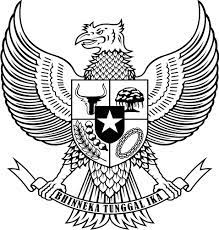 .              RENCANA KERJAKECAMATAN MATESIH TAHUN 2023PEMERINTAH KABUPATEN KARANGANYARPROVINSI JAWA TENGAH2022KATA PENGANTARPuji dan syukur kami panjatkan kehadirat Allah SWT, karena hanya atas ridho-Nya kami dapat menyelesaikan penyusunan Rencana Kerja Organisasi Perangkat Daerah (RENJA-OPD) Kecamatan Matesih Kabupaten Karanganyar Tahun 2023.Rencana Kerja Organisasi Perangkat Daerah (RENJA-OPD) Kecamatan Matesih Kabupaten Karanganyar Tahun 2023 disusun berdasarkan Rencana Strategis Kecamatan Matesih Kabupaten Karanganyar serta mengacu pada program-program yang tercantum dalam Rencana Pembangunan Jangka Menengah (RPJM), pada Tugas Pokok dan Fungsi Kecamatan Matesih Kabupaten Karanganyar sebagaimana diatur dalam Perda Kabupaten Karanganyar Nomor 4 Tahun 2009 tentang Organisasi dan Tata Kerja Kecamatan dan Kelurahan Kabupaten Karanganyar.Rencana Kerja OPD Kecamatan Matesih Kabupaten Karanganyar Tahun 2023 ini disusun berpedoman pada Peraturan Menteri Dalam Negeri Nomor 21 Tahun 2011 tentang Perubahan Kedua Atas Peraturan Menteri Dalam Negeri Nomor 13 Tahun 2006 tentang Pedoman Pengelolaan Keuangan Daerah, diharapkan dapat dipergunakan sebagai bahan masukan penyusunan Rencana Kerja Pembangunan Daerah (RKPD) Kabupaten Karanganyar.Kami menyadari bahwa dalam penyusunan RENJA-OPD Kecamatan Matesih Kabupaten Karanganyar Tahun 2023 ini masih terdapat banyak kekurangan. Untuk itu kritik dan saran yang positif untuk perbaikan dalam hal penyusunan maupun isi dan fungsi Rencana Pembangunan Daerah tentu sangat kami harapkan.Sebagai akhir kata kami ucapkan terima kasih kepada segenap pihak yang telah membantu dalam penyusunan RENJA-OPD Kecamatan Matesih Kabupaten Karanganyar Tahun Anggaran 2023.DAFTAR ISIHalamanHALAMAN JUDUL 	iKATA PENGANTAR	 iiDAFTAR ISI	iiiBAB I PENDAHULUAN1.1 Latar Belakang	11.2 Landasan Hukum	21.3 Maksud dan Tujuan	61.4 Sistematika Penulisan	7BAB II HASIL EVALUASI PELAKSANAAN RENJA2.1 Evaluasi Pelaksanaan Renja Kecamatan Matesih Tahun Lalu dan Capaian Renstra Kecamatan Matesih	92.2 Analisis Kinerja Pelayanan Kecamatan Matesih	142.3 Isu-isu Penting Penyelenggaraan Tugas dan Fungsi Kecamatan Matesih	182.4 Review terhadap Rancangan Awal RKPD	222.5 Penelaah Usulan Program dan Kegiatan Masyarakat	27BAB III TUJUAN DAN SASARAN3.1 Telaah terhadap Kebijakan Nasional dan Provinsi	283.2 Tujuan dan Sasaran Renja	28BAB IV PROGRAM DAN KEGIATAN4.1 Prioritas dan Plafon anggaran sementara	41BAB V PENUTUP5.1 Penutup	47BAB I PENDAHULUANLatar BelakangOtonomi Daerah sebagaimana diamanatkan Undang-undang Nomor 23 Tahun 2014 tentang Pemerintahan Daerah maka daerah mempunyai kewenangan dalam mengatur dan mengurus rumah tangganya sendiri. Desentralisasi ini diharapkan dapat meningkatkan pelayanan dan kesejahteraan masyarakat di daerah. Penyelenggaraan otonomi daerah harus dilaksanakan  berdasarkan prinsip-prinsip good governance sebagaimana diamanatkan oleh TAP MPR Nomor X/MPR/1998 dan Undang Undang nomor 28 tahun 1999 tentang penyelenggaraan negara yang bersih dan  bebas dari Kolusi, Korupsi dan Nepotisme (KKN).Dalam rangka mewujudkan dan melaksanakan Visi dan Misi Pemerintah Kabupaten Karanganyar, maka Kecamatan Matesih berkewajiban menyusun Rencana Kerja (Renja) guna menjadi dasar penyusunan kebijakan, program, kegiatan dan tolok ukur kinerja.Rencana Kerja Organisasi Perangkat Daerah selanjutnya Renja OPD adalah dokumen perencanaan organisasi perangkat daerah untuk periode jangka pendek satu tahun ke depan. Fungsi Renja OPD adalah sebagai pedoman dalam penyelenggaraan tugas pokok dan fungsi OPD dalam membangun daerah sebagai turunan dari rencana strategis pembangunan daerah. Renja OPD memuat hasil evaluasi renja tahun lalu dan memuat tujuan dan sasaran renja serta memuat program, kegiatan dan sub kegiatan untuk satu tahun yang berpedoman pada renstra OPD. Renja OPD pada dasarnya merupakan penjabaran dari dokumen renstra OPD dan merupakan salah satu komponen dari Sistem Akuntabilitas Kinerja Instansi Pemerintah (SAKIP). Pelaksanaan Renja OPD dalam tahun berjalan dilakukan pengukuran kinerja untuk mengetahui sejauh mana capaian kinerja yang dapat diwujudkan oleh OPD serta dilaporkan dalam suatu Laporan Kinerja Instansi Pemerintah (LKJIP).Kecamatan Matesih merupakan salah satu Organisasi Perangkat Daerah yang dipimpin oleh seorang Camat, berada dibawah dan bertanggung jawab kepada Bupati. Sebagai dasar tugas pokok dan fungsi Camat telah diatur dalam ketentuan sebagai berikut:Peraturan Daerah Kabupaten Karanganyar Nomor 16 Tahun 2016 tentang Pembentukan dan Susunan Perangkat Daerah Kabupaten Karanganyar;Peraturan Bupati Karanganyar  Nomor 112 Tahun 2016 tentang Kedudukan Susunan Organisasi Tugas Fungsi dan Tata Kerja  KecamatanLandasan HukumBeberapa peraturan perundang-undangan yang melandasi penyusunan Rancangan Rencana Kerja (RENJA-OPD) Tahun Anggaran 2023 adalah sebagai berikut:Undang-Undang Nomor 13 Tahun 1950 tentang Pembentukan Daerah - daerah Kabupaten dalam Lingkungan Provinsi Jawa Tengah;Undang-Undang Nomor 17 Tahun 2003 tentang Keuangan Negara (Lembaran Negara Republik Indonesia Tahun 2003 Nomor 47, Tambahan Lembaran Negara Republik Indonesia Nomor 4286), sebagaimana telah diubah dengan Undang-Undang Nomor 2 Tahun 2020 tentang Penetapan Peraturan Pemerintah Pengganti Undang-Undang Nomor 1 Tahun 2020 tentang Kebijakan Keuangan Negara dan Stabilitas Sistem Keuangan Untuk Penanganan Pandemi Corona Virus Disease 2019 (COVID-19) Dan/Atau Dalam Rangka Menghadapi Ancaman Yang Membahayakan Perekonomian Nasional Dan/Atau Stabilitas Sistem Keuangan Menjadi Undang-Undang (Lembaran Negara Republik Indonesia Tahun 2020 Nomor 134, Tambahan Lembaran Negara Republik Indonesia Nomor 6516);Undang-Undang Nomor 1 Tahun 2004 tentang Perbendaharaan Negara (Lembaran Negara Republik Indonesia Tahun 2004 Nomor 5, Tambahan Lembaran Negara Republik Indonesia Nomor 4355) sebagaimana telah diubah dengan Undang-Undang Nomor 2 Tahun 2020 tentang Penetapan Peraturan Pemerintah Pengganti Undang-Undang Nomor 1 Tahun 2020 tentang Kebijakan Keuangan Negara dan Stabilitas Sistem Keuangan Untuk Penanganan Pandemi Corona Virus Disease 2019 (COVID-19) Dan/Atau Dalam Rangka Menghadapi Ancaman Yang Membahayakan Perekonomian Nasional Dan/Atau Stabilitas Sistem Keuangan Menjadi Undang-Undang (Lembaran Negara Republik Indonesia Tahun 2020 Nomor 134, Tambahan Lembaran Negara Republik Indonesia Nomor 6516);Undang-Undang Nomor 25 Tahun 2004 tentang Sistem Perencanaan Pembangunan Nasional (Lembaran Negara Republik Indonesia Tahun 2004 Nomor 104, Tambahan Lembaran Negara Republik Indonesia Nomor 4421);Undang-Undang Nomor 17 Tahun 2007 tentang Rencana Pembangunan Jangka Panjang Nasional Tahun 2005-2025 (Lembaran Negara Republik Indonesia Tahun 2007 Nomor 33, Tambahan Lembaran Negara Republik Indonesia Nomor 4700);Peraturan Pemerintah Nomor 8 Tahun 2008 tentang Tahapan, Tata Cara Penyusunan Pengendalian dan Evaluasi Pelaksanaan Rencana Pembangunan Daerah (Lembaran Negara Republik Indonesia Tahun 2008 Nomor 21, Tambahan Lembaran Negara Republik Indonesia Nomor 4698);Undang-Undang Nomor 6 Tahun 2014 tentang Desa (Lembaran Negara Republik Indonesia Tahun 2014 Nomor 7, Tambahan Lembaran Negara Republik Indonesia Nomor 5495);Undang-Undang Nomor 23 Tahun 2014 tentang Pemerintahan Daerah (Lembaran Negara Republik Indonesia Tahun 2014 Nomor 244, Tambahan Lembaran Negara Republik Indonesia Nomor 5587)  sebagaimana telah diubah beberapa kali, terakhir dengan Undang-Undang Nomor 11 Tahun 2020 tentang Cipta Kerja (Lembaran Negara Republik Indonesia Tahun 2020 Nomor 245, Tambahan Lembaran Negara Republik Indonesia Nomor 6573);Peraturan Pemerintah Nomor 18 Tahun 2016 tentang Perangkat Daerah (Lembaran Negara Republik Indonesia Tahun 2016 Nomor 114, Tambahan Lembaran Negara Republik Indonesia Nomor 5887), sebagaimana telah diubah dengan Peraturan Pemerintah Nomor 72 Tahun 2019 tentang Perubahan Atas Peraturan Pemerintah Nomor 18 Tahun 2016 tentang Perangkat Daerah (Lembaran Negara Republik Indonesia Tahun 2019 Nomor 187, Tambahan Lembaran Negara Republik Indonesia Nomor 6402);Peraturan Menteri Dalam Negeri Nomor 86 Tahun 2017 tentang  Tata Cara Perencanaan, Pengendalian dan Evaluasi Pembangunan Daerah, Tata Cara Evaluasi Rancangan Peraturan Daerah tentang Rencana Pembangunan Jangka Panjang Daerah dan Rencana Pembangunan Jangka Menengah Daerah, serta Tata Cara Perubahan  Rencana Pembangunan Jangka Panjang Daerah, Rencana Pembangunan Jangka Menengah Daerah dan Rencana Kerja Pemerintah Daerah;Peraturan Pemerintah Nomor 12 Tahun 2019 tentang Pengelolaan Keuangan Daerah (Lembaran Negara Republik Indonesia Tahun 2019 Nomor 42, Tambahan Lembaran Negara Republik Indonesia   Nomor 6322);Peraturan Pemerintah Nomor 13 Tahun 2019 tentang Laporan dan Evaluasi Penyelenggaraan Pemerintah Daerah (Lembaran Negara Republik Indonesia Tahun 2019 Nomor 52, Tambahan Lembaran Negara Republik Indonesia   Nomor 6323);Peraturan Menteri Dalam Negeri Nomor 70 Tahun 2019 tentang Sistem Informasi Pemerintahan Daerah (SIPD);Peraturan Menteri Dalam Negeri Nomor 90 Tahun 2019 tentang Klasifikasi, Kodefikasi, dan Nomenklatur Perencanaan Pembangunan dan Keuangan Daerah;Peraturan Menteri Dalam Negeri Nomor 81 Tahun 2022 tentang Pedoman Penyusunan Rencana Kerja Pemerintah Daerah Tahun 2023;Peraturan Daerah Provinsi Jawa Tengah Nomor 3 Tahun 2008 tentang Rencana Pembangunan Jangka Panjang Daerah Provinsi Jawa Tengah   Tahun 2005-2025 (Lembaran Daerah Propinsi Jawa Tengah Tahun 2008 Nomor 3 Seri E Nomor 3, Tambahan Lembaran Daerah Provinsi Jawa Tengah Nomor 9);Peraturan Daerah Provinsi Jawa Tengah Nomor 6 Tahun 2010 tentang Rencana Tata Ruang Wilayah Provinsi Jawa Tengah Tahun 2009-2029 (Lembaran Daerah Provinsi Jawa Tengah Tahun 2010 Nomor 6) sebagaimana telah diubah dengan Peraturan Daerah Jawa Tengah Nomor 16 Tahun 2019 tentang Perubahan Atas Peraturan Daerah Nomor 6 Tahun 2010 tentang Rencana Tata Ruang Wilayah Provinsi Jawa Tengah Tahun 2009-2029 (Lembaran Daerah Provinsi Jawa Tengah Tahun 2019 Nomor 16);Peraturan Daerah Provinsi Jawa Tengah Nomor 5 Tahun 2019 tentang Rencana Pembangunan Jangka Menengah Daerah Provinsi Jawa Tengah Tahun 2018–2023 (Lembaran Daerah Provinsi Jawa Tengah Tahun 2019 Nomor 5, Tambahan Lembaran Daerah Provinsi Jawa Tengah Nomor 110);Peraturan Daerah Kabupaten Karanganyar Nomor 11 Tahun 2007 tentang Tata Cara Penyusunan Rencana Pembangunan Daerah dan Pelaksanaan Musyawarah Perencanaan Pembangunan Daerah Kabupaten Karanganyar (Lembaran Daerah Kabupaten Karanganyar Tahun 2007 Nomor 11);Peraturan Daerah Kabupaten Karanganyar Nomor 14 Tahun 2009 tentang Rencana Pembangunan Jangka Panjang Daerah Kabupaten Karanganyar Tahun 2005-2025 (Lembaran Daerah Kabupaten Karanganyar Tahun 2009 Nomor 14);Peraturan Daerah Kabupaten Karanganyar Nomor 1 Tahun 2013 tentang Rencana Tata Ruang Wilayah Kabupaten Karanganyar Tahun 2013–2032 (Lembaran Daerah Kabupaten Karanganyar Tahun 2013 Nomor 1, Tambahan Lembaran Daerah Kabupaten Karanganyar Nomor 3), sebagaimana telah diubah dengan Peraturan Daerah Nomor 19 Tahun 2019 tentang Perubahan Atas Peraturan Daerah Kabupaten Karanganyar Nomor 1 Tahun 2013 tentang tentang Rencana Tata Ruang Wilayah Kabupaten Karanganyar Tahun 2013–2032 (Lembaran Daerah Kabupaten Karanganyar Tahun 2019 Nomor 19, Tambahan Lembaran Daerah Kabupaten Karanganyar Nomor 111);Peraturan Daerah Kabupaten Karanganyar Nomor 16 Tahun 2016 tentang Pembentukan dan Susunan Perangkat Daerah Kabupaten Karanganyar (Lembaran Daerah Kabupaten Karanganyar Tahun 2016 Nomor 16, Tambahan Lembaran Daerah Kabupaten Karanganyar Nomor 67), sebagimana telah diubah dengan Peraturan Daerah Nomor 5 Tahun 2022 (Lembaran Daerah Kabupaten Karanganyar Tahun 2022 Nomor 5, Tambahan Lembaran Daerah Kabupaten Karanganyar Nomor 134);Peraturan Bupati Karanganyar No 117 Tahun 2016 tentang Kedudukan, Susunan Organisasi, Tugas, Fungsi, dan Tata Kerja Kecamatan Peraturan Daerah Kabupaten Karanganyar Nomor 10 Tahun 2019 tentang Rencana Pembangunan Jangka Menengah Daerah Kabupaten Karanganyar Tahun 2018-2023 (Lembaran Daerah Kabupaten Karanganyar Tahun 2019 Nomor 10, Tambahan Lembaran Daerah Kabupaten Karanganyar Nomor 104) sebagaimana telah diubah dengan Peraturan Daerah Kabupaten Karanganyar Nomor 6 Tahun 2021 tentang Perubahan Atas Peraturan Daerah Kabupaten Karanganyar Nomor 10 Tahun 2019 tentang Rencana Pembangunan Jangka Menengah Daerah Tahun 2018–2023 (Lembaran Daerah Kabupaten Karanganyar Tahun 2021 Nomor 6, Tambahan Lembaran Daerah Nomor 129).Maksud dan TujuanDalam rangka pelaksanaan fungsi pengawasan terhadap penyelenggaraan pemerintahan dan pelayanan publik di lingkungan Pemerintah Kabupaten Karanganyar, Kecamatan Matesih Kabupaten Karanganyar memandang perlu untuk menyusun rencana kerja sebagai bagian dari fungsi manajemen perencanaan. Proses perencanaan program dan kegiatan tahun sebelumnya serta penetapan capaian kinerja yang diharapkan pada tahun mendatang. Adapun maksud disusunnya Rencana Kerja (RENJA) Kecamatan Matesih Kabupaten Karanganyar adalah sebagai berikut:Sebagai bahan masukan serta pertimbangan penyusunan Rencana Kerja Pembangunan Daerah (RKPD) Kabupaten Karanganyar;Sebagai bahan acuan dan arah bagi penyusunan Rencana Kegiatan Pembangunan (RKP) Kecamatan Matesih Kabupaten Karanganyar;Sebagai bahan pertimbangan dalam penentuan arah kebijakan pengawasan secara profesional sesuai ketentuan yang berlaku. Tujuan yang ingin dicapai dan penyusunan Rencana Kerja Kecamatan Matesih Kabupaten Karanganyar Tahun 2023 ini antara lain:Kegiatan-kegiatan yang sudah disusun oleh Kecamatan Matesih Kabupaten Karanganyar dapat berjalan selaras dengan Rencana Kerja Pembangunan Daerah (RKPD) Kabupaten Karanganyar;Pelaksanaan kegiatan dapat lebih terarah dan berjalan sesuai dengan target yang telah ditetapkan baik kuantitas maupun kualitasnya;Arah kebijakan pengawasan dapat lebih profesional serta lebih nyata dapat dirasakan oleh Organisasi Perangkat Daerah maupun masyarakat Kabupaten Karanganyar secara umum. Sistematika PenulisanSistematika penulisan dalam Rencana Kerja Kecamatan Matesih disajikan dalam 5 (lima) bab. Dalam setiap bab memiliki sub bab sebagai perincian dari bab-bab tersebut. Sistematika Rencana Kerja Kecamatan Matesih Tahun 2023 adalah sebagai berikut :BAB I PENDAHULUAN Latar BelakangMengemukakan pengertian ringkas tentang Renja, proses penyusunan Renja Kecamatan Matesih, keterkaitan antara Renja SKPD dengan dokumen RKPD. Landasan HukumMemuat penjelasan tentang Undang-Undang, peraturan pemerintah, peraturan daerah, dan ketentuan peraturan lainnyaMaksud dan TujuanMembuat penjelasan tentang maksud dan tujuan dari penyusunan Renja Kecamatan Matesih.Sistematika PenulisanMenguraikan pokok bahasan dalam penulisan Renja Kecamatan Matesih, serta susunan garis besar isi dokumenBAB II HASIL EVALUASI PELAKSANAAN RENJA KECAMATAN  MATESIH TAHUN 2022Kajian terhadap hasil evaluasi pelaksanaan renja Kecamatan Matesih tahun lalu (2022). Evaluasi Pelaksanaan Renja Kecamatan Matesih Tahun Lalu dan Capaian Renstra Kecamatan MatesihAnalisis Kinerja Pelayanan Kecamatan MatesihIsu-isu Penting Penyelenggaraan Tugas dan Fungsi Kecamatan MatesihReview terhadap Rancangan Awal RKPDPenelaah Usulan Program dan Kegiatan MasyarakatBAB III TUJUAN DAN SASARANMemuat telaahan terhadap kebijakan nasional merupakan penelaahan yang menyangkut arah kebijakan dan prioritas pembangunan nasional dan yang terkait dengan tugas pokok fungsi OPD.Telaah terhadap Kebijakan NasionalTujuan dan Sasaran Renja Kecamatan MatesihProgram dan Kegiatan Kecamatan MatesihBAB IV RENCANA KERJA DAN PENDANAAN KECAMATANMATESIHMemuat tentang program dan kegiatan yang akan dilaksanakan pada Tahun 2023.BAB V PENUTUPBAB IIHASIL EVALUASI PELAKSANAAN RENJA KECAMATAN MATESIH TAHUN 2022Evaluasi Pelaksanaan Renja Kecamatan Matesih TahunLalu dan Capaian Renstra Kecamatan MatesihEvaluasi pelaksanaan program dan kegiatan yang dikaitkan dengan pencapaian target renstra Kecamatan Matesih berdasarkan realisasi program dan kegiatan pelaksanaan Renja Kecamatan Matesih tahun-tahun sebelumnya. Review hasil evaluasi pelaksanaan Renja tahun 2021 dan realisasi APBD Kecamatan Matesih.Evaluasi pelaksanaan Renja Kecamatan Matesih tahun lalu adalah penjabaran pelaksanaan tahunan dari Renstra tahun 2018-2023. Tercapai tidaknya pelaksanaan program dan kegiatan yang telah disusun diukur berdasarkan Laporan Akuntabilitas Kinerja Pemerintah.Evaluasi pelaksanaan Renja tahun lalu ditujukan untuk mengidentifikasi sejauh mana kemampuan OPD dalam melaksanakan program dan kegiatan, mengidentifikasi realisasi pencapaian target kinerja program dan kegiatan renstra OPD, serta hambatan dan permasalahan yang dihadapi. Realisasi program dan kegiatan yang memenuhi target kinerjaKecamatan Matesih untuk Tahun Anggaran 2021 memperoleh alokasi anggaran dari Anggaran Pendapatan Belanja Daerah (APBD) Kabupaten sebesar Rp. 2.268.664.000,- (Dua Milyar Dua Ratus Enam Puluh Delapan Juta Enam Ratus Enam Puluh Empat Ribu Rupiah) yang terdiri dari Belanja Operasi yang bersumber dari Anggaran Pendapatan Belanja Daerah Kabupaten Karanganyar sebesar Rp. 2.147.534.500,- (Dua Milyar Seratus Empat Puluh Tujuh Juta Lima Ratus Tiga Puluh Empat Ribu Lima Ratus Rupiah), dan belanja modal yang bersumber dari Anggaran Pendapatan Belanja Daerah (APBD) Kabupaten Karanganyar sebesar Rp. 121.129.500,- (Seratus Dua Puluh Satu Juta Seratus Dua Puluh Sembilan Ribu Lima Ratus Rupiah). TABEL 2.1Rekapitulasi Evaluasi Hasil Pelaksanaan Renja Kecamatan Matesih dan Pencapaian RenstraKecamatan Matesih s/d Tahun 2022 Kabupaten KaranganyarNama Perangkat Daerah: Kecamatan MatesihAnalisis Kinerja Pelayanan Kecamatan MatesihKecamatan Matesih merupakan salah satu Organisasi Perangkat Daerah yang dipimpin oleh seorang Camat, berada dibawah dan bertanggung jawab kepada Bupati. Sebagai dasar tugas pokok dan fungsi Camat telah diatur dalam ketentuan sebagai berikut:Peraturan Daerah Kabupaten Karanganyar Nomor 16 Tahun 2016 tentang Pembentukan dan Susunan Perangkat Daerah Kabupaten KaranganyarPeraturan Bupati Karanganyar Nomor 112 Tahun 2016 tentang Kedudukan Susunan Organisasi Tugas Fungsi dan Tata Kerja  KecamatanKinerja Pelayanan di Kecamatan Matesih dapat dilihat dari beberapa indikator kinerja antara lain:Meningkatnya sarana dan prasarana aparaturMeningkatnya kemampuan para pengelola keuangan tingkat Kecamatan dan DesaMeningkatnya pemberdayaan lembaga dan masyarakat desaMeningkatnya kerukunan antar umat beragamaMeningkatnya tertib pelaporan SKPDMeningkatnya peran PKK dalam kehidupan bermasyarakatMeningkatnya keamanan dan kenyamanan lingkungan Meningkatnya kapasitas aparatur pemerintah desaTerlaksananya kegiatan PATEN tingkat kecamatanTerlaksananya pengembangan wawasan kebangsaan Lingkup analisis kinerja pelayanan di Kecamatan Matesih meliputi analisis lingkungan internal dan analisis lingkungan eksternal yang dapat menghasilkan kesimpulan analisis berupa daftar prioritas faktor lingkungan, baik internal maupun eksternal, serta dampaknya terhadap masa depan organisasi, yang selanjutnya akan berpengaruh pada hubungan internal organisasi pada gilirannya dapat ditentukan faktor kunci keberhasilan antara lain:Lingkungan InternalKekuatan:Tersedianya anggaran untuk pengadaan barang dan jasaTerdapatnya budaya gotong-royong yang terus dilestarikan dan telah ditetapkan payung hukumnyaTerdapatnya organisasi/lembaga-lembaga kemasyarakatan desa yang dibentuk dengan mendasarkan Perda Kabupaten Karanganyar No. 26 Tahun 2006Terdapatnya Tri Kerukunan BeragamaTerdapatnya tokoh agama dari masing-masing agamaTersedianya dana untuk membina tokoh agamaAdanya Undang-undang yang mengatur dan menjamin stabilitas keamanan daerahTingginya kesadaran masyarakat dalam menjaga keamanan dan ketertiban daerahKelemahan: Masih cukup banyak penduduk miskinMasih ada pandangan bahwa pembangunan adalah tugas dan tanggung jawab pemerintah sajaKurangnya pemahaman terhadap ajaran agama khususnya penerapan dalam kehidupan bermasyarakatMasih rendahnya kualitas SDM yang mendukung penyelenggaraan kamtibmasKurangnya partisipasi aktif warga masyarakat dalam penyelenggaraan keamanan terutama keamanan lingkunganLingkungan EksternalPeluang: Terdapatnya kebijakan pemerintah pusat yang mengatur tentang kewenangan pengadaan barang dan jasa bagi OPDAdanya kebijakan pemberdayaan masyarakatAdanya dana pembangunan yang langsung melibatkan masyarakatTerdapat lembaga/organisasi pemerintah maupun non pemerintah yang bertugas di bidang keagamaanTerdapat kehidupan toleransi agama yang telah dibina dengan intensifTerdapatnya kerjasama institusional yang menunjang ketertiban dan keamanan masyarakatTerdapatnya usaha ketahanan bersama antara masyarakat dengan aparat keamanan melalui keterpaduan dalam penyelesaian masalahAdanya peningkatan pemahaman masyarakat terhadap isu-isu demokrasi dan masalah HAMAncaman:Rendahnya koordinasi dan sinkronisasi pembangunan masyarakat dalam pembangunan desaTingkat kompetitif yang rendah antar desa dalam memberdayakan masyarakat desaAdanya kecenderungan mental/akhlak masyarakat menurunMunculnya faham keagamaan yang ekstrim sehingga menimbulkan konflik intern dan ekstern umat beragamaSulitnya mencegah dan menanggulangi berbagai gangguan keamanan dan ketertiban masyarakatMasih minimnya sarana dan prasarana yang mendukung kegiatan pelaksanaan operasionalAnalisis kajian terhadap capaian kinerja pelayanan Kecamatan Matesih berdasarkan indikator kinerja yang sudah ditentukan dalam NSPK dan SPM, maupun terhadap IKK sesuai dengan peraturan Pemerintah Nomor 6 tahun 2008. Jenis indikator yang dikaji disesuaikan dengan tugas dan fungsi masing-masing Perangkat Daerah serta ketentuan peraturan perundang-undangan yang terkait dengan kinerja pelayanan.Tabel 2.2Pencapaian Kinerja Pelayanan Kecamatan MatesihKabupaten KaranganyarIsu-isu Penting Penyelenggaraan Tugas dan Fungsi Kecamatan MatesihDalam rangka penyelenggaraan tugas dan fungsi Kecamatan Matesih bahwa ditentukan isu-isu penting yaitu sebagai berikut:Pemanfaatan peluang kebijakan penyerahan sebagian kewenangan dari Bupati Karanganyar kepada Camat di bidang Pemerintahan untuk mendayagunakan segenap potensi yang ada di wilayah. Dengan adanya penyerahan sebagian kewenangan Bupati kepada Camat, maka Camat dengan tetap mendasarkan pada asas kepatutan dan peraturan perundang-undangan yang berlaku, memiliki posisi yang kuat dan strategis dalam mendayagunakan segenap potensi yang ada, baik potensi kelembagaan pemerintah, potensi kelembagaan non pemerintah,  potensi wilayah, dan potensi masyarakat dalam mendukung penyelenggaraan tugas pokok dan fungsi guna pencapaian tujuan yang lebih besar yakni tercapainya visi Kabupaten Karanganyar;Optimalisasi partisipasi masyarakat dan kalangan dunia usaha di wilayah. Kecamatan harus terus memacu partisipasi masyarakat dan kalangan dunia usaha dalam penyelenggaraan pembangunan, terlebih pada pembangunan peningkatan insfrastruktur wilayah guna mendorong pertumbuhan ekonomi masyarakat. Terlebih dengan adanya kewajiban pengusaha untuk sungguh-sungguh memperhatikan Company/Coorperate Sosial Resposipility (CSR), maka kecamatan harus benar-benar memanfaatkan peluang tersebut untuk upaya peningkatan kesejahteraan masyarakat;Pelayanan Prima. Kecamatan sebagai salah satu OPD di Pemerintah Kabupaten Karanganyar yang menyelenggarakan pelayanan publik, maka harus benar-benar mampu memberikan pelayanan secara prima kepada masyarakat yaitu pelayanan cepat, akurat, memiliki legalitas hukum dan tentunya dengan tetap mendasarkan pada prosedur serta pada tatanan atau aturan yang berlaku. Dalam penyelenggaraan pelayanan prima tersebut maka diperlukan Standar Pelayanan yang secara normatif harus dikomunikasikan dengan masyarakat. Harapannya dengan pelayanan prima akan memunculkan kembali  kepercayaan masyarakat kepada pemerintah, menciptakan kepuasan dan pada akhirnya mampu mendorong berkembangnya dinamikan ativitas  masyarakat;Peningkatan Kapasitas Aparatur dan penambahan kuantitas aparatur. Keberadaan aparatur merupakan faktor penting dalam rangka penyelenggaraan tugas dan fungsi, serta pemberian pelayanan masyarakat. Sebagai faktor penting, maka aparatur yang ada harus mencukupi dalam jumlah dan memiliki persyaratan secara kualitas. Oleh sebab itu perlu usaha dalam meningkatkan kemampuan sumber daya aparatur dan penambahan jumlah aparatur;Permasalahan-permasalahan yang dihadapi Kecamatan Matesih Kabupaten Karanganyar dalam pelaksanaan tugas dan fungsi sebagai berikut:Permasalahan Sekretariat:Belum optimalnya kualitas dan kuantitas SDM;Belum optimalnya kualitas pelayanan publik.Belum optimalnya kualitas dokumen perancaan dan evaluasi pelaksanaan program dan kegiatan;Kurang memadaianya sarana dan prasarana untuk menunjang pelaksanaan tugas dan fungsi;Seksi Tata PemerintahanKurangnya kualitas SDM aparatur desa dalam pelayanan kepada masyarakat;Masih rendahnya disiplin aparatur desa;Kurangnya intensitas pembinaan terhadap pemerintahan desa;Belum optimalnya pengelolaan administrasi keuangan desa;Belum optimalnya pengendalian dan pengawasan terhadap pelaksanaan pengelolaan keuangan desa.Seksi Ketenteraman dan Ketertiban UmumBelum optimalnya sosialisasi Perda;Masih rendahnya kesadaran masyarakat tentang hukum;Belum optimalnya pembinaan Linmas desa;Belum optimalnya koordinasi dengan lembaga vertikal (Kepolisian RI dan TNI);Menurunnya nilai-nilai wawasan kebangsaan di masyarakat.Seksi Pemberdayaan Masyarakat dan Desa Kurangnya pemerataan pembangunan wilayah desa;Belum optimalnya peran serta dan swadaya masyarakat dalam pemberdayaan dan pembangunan wilayah;Masih kurangnya pemahaman aparatur desa terhadap kewenangan desa dalam pembangunan;Masih rendahnya kemampuan analisis Rencana Anggaran Belanja (RAB) kegiatan pembangunan.Seksi Kesejahteraan SosialBelum optimalnya koordinasi dalam pendataan penerima program Kesejahteraan Sosial;Kurang beragamnya kegiatan pemberdayaan perempuan;Masih tingginya tingkat pengangguran;Kurangnya pemahaman tentang kesehatan pada masyarakat desa;Bertitik tolak dari pengertian isu strategis diatas dan sesuai dengan tugas pokok dan fungsi Kecamatan Matesih, maka beberapa permasalahan berdasarkan tugas dan pelayanan yang berkembang terhadap Kecamatan Matesih yang berhasil diobservasi dan dihimpun adalah sebagai berikut:Tabel 2.3Pemetaan Permasalahan untuk Penentuan Prioritas danSasaran Kecamatan MatesihReview terhadap Rancangan Awal RKPDRencana Kerja Pembangunan Daerah (RKPD) merupakan dokumen perencanaan pemerintah untuk periode satu tahun dan merupakan penjabaran dari RPJMD yang memuat a) rancangan kerangka ekonomi daerah b) program prioritas pembangunan daerah dan c) rencana kerja, pendanaan dan prakiraan maju, yang selanjutnya akan dipakai sebagai dasar penyusunan KUA-PPAS. Rencana Kerja Kecamatan Matesih berdasarkan RKPD Kabupaten Karanganyar sifatnya sebagai pendukung dari pelaksanaan Renja SKPD se-Kabupaten Karanganyar yang melaksanakan program dan kegiatan berlokasi di wilayah Kecamatan Matesih.Review rancangan awal RKPD berisikan uraian mengenai prodses rancangan awal RKPD dengan hasil analisis kebutuhan.dapat dijelaskan pada tabel T-C 31Tabel 2.4Review Terhadap Rancangan awal RKPD Tahun 2023Kecamatan Matesih Kabupaten KaranganyarNama Perangkat daerah Kecamatan MatesihPenelaah Usulan Program dan Kegiatan MasyarakatUsulan Program dan Kegiatan Kecamatan Matesih pada tahun 2021 dalam rangka penyelenggaraan tugas-tugas pemerintahan umum dan kewenangan pemerintah yang dilimpahkan oleh Bupati dalam rangka penguatan otonomi daerah diarahkan pada:Peningkatan kualitas pelayanan publik yang menjadi kewenangan kecamatan dan peningkatan kualitas aparaturnya;Peningkatan kualitas pembinaan dan pengawasan terhadap pelaksanaan pemerintahan desa;Upaya penyelenggaraan ketenteraman dan ketertiban umum, penegakan peraturan perundang-undangan serta mendorong kesadaran masyarakat dalam membayar pajak dan retribusi;Peningkatan kualitas koordinasi pelaksanaan tugas-tugas dengan Forkompimca, UPT dan organisasi pemerintahan lainnya yang ada di wilayah.Telaah usulan Program dan Kegiatan masyarakat ini didasari oleh pemikiran bahwa dalam rangka mewujudkan visi Kecamatan Matesih maka keempat hal tersebut diatas perlu dilaksanakan dan dicapai oleh pengemban delegasi.Tabel 2.5Usulan program dan kegiatan dari para Pemangku KepentinganTahun 2023 Kecamatan Matesih Kabupaten KaranganyarNama Perangkat Daerah: Kecamatan MatesihBAB IIITUJUAN DAN SASARAN 3.1 Telaah Terhadap Kebijakan Nasional  dan Propinsi	Telaahan terhadap kebijakan nasional menyangkut arah kebijakan dan prioritas pembangunan yang terkait dengan tugas pokok dan fungsi Perangkat Daerah. Prioritas tahun 2023 adalah melanjutkan keterlanjutan capaian perencanaan 2022 dan menambahkan fokus yang diprioritaskan untuk RKPD tahun 2023 yaitu : “Penguatan Sinergi Pembangunan Desa dan Kota Untuk Kesejahteraan yang Merata, Inklusif, Harmoni dan Pro Lingkungan Keterlanjutan.”Dengan arah Kebijakan Fasilitasi desa mandiri dan berkembangMasyarakat yang kondusif, harmoni, dan kohesifPengembangan kebijakan daerah berperspektif adil gender dan ramah anakPerlindungan, pelestarian, pengembangan dan reaktualisasi nilai budaya daerahPembangunan SDM berkarakter budaya unggulPengembangan inovasi dan prestasi daerahPembangunan produktivitas ekonomi yang berkualitas3.2 Tujuan dan Sasaran Renja Kecamatan MatesihTujuan Tujuan merupakan perjalanan misi OPD yang lebih spesifik dan terukur sebagai upaya untuk mewujudkan visi dan misi pembangunan jangka menengah. Adapun tujuan yang ingin dicapai Kecamatan Matesih yaitu Terwujudnya tata kelola pemerintah yang baik.Sasaran Kegiatan Sasaran adalah hasil yang akan dicapai secara nyata oleh kantor Kecamatan  Matesih  yang lebih spesifik, terukur dalam kurun waktu yang lebih pendek dari tujuan. Sasaran yang ingin dicapai Kecamatan Matesih yaitu Meningkatnya Pemerintahan yang akuntabel, efesien dan efektif serta pelayanan yang berkualitas. Program dan Kegiatan Berisikan Penjelasana Mengenai:Faktor-factor yang menjadi bahan pertimbangan terhadap rumusan program dan kegiatanDalam pelaksanaan program dan kegiatan yang ada di Kecamatan Matesih terlepas dari misi yang diusung oleh Kepala Daerah dan Wakil Kepala Daerah Terpilih:Berjuang Bersama Memajukan KaranganyarKata-kata kunci dari visi ini adalah: 1.berjuang,2 bersama,3.memajukan,4.Karanganyar. Penjelasan unsur visi menggunakan konsep dari Bupati terpilih 2018-2023 dan rujukan pada konsep utama RPJPD kabupaten Karanganyar 2005-2025.  Penjelasan unsur visi berguna untuk merumuskan indikasi keberhasilan pencapian visi daerah, dan menjadi pegangan stakeholder terkait untuk menurunkan ke dalam rencana kerja pembangunan sektoral dan kewilayahan.  Berikut penjelasan unsur visi dan indikasi pencapaiannya.1. BerjuangKamus Besar Bahasa Indonesia menjelaskan makna kata ″Berjuang″ sebagai ″berusaha sekuat tenaga tentang sesuatu″,  berusaha penuh dengan kesukaran dan bahaya.  Dalam konteks kabupaten Karanganyar berarti pemerintah daerah kurun 2018-2023 akan berusaha: (1) mengoptimalkan seluruh kekuatan, dan potensi daerah; (2) menaklukan segala macam tantangan atau hambatan; serta (3) memanfaatakan peluang yang ada untuk membangun kabupaten Karanganyar. Berjuang untuk memenuhi Amanat Undang-undang Nomor 23 tahun 2014 tentang Pemerintah Daerah pasal 258, yaitu daerah melaksanakan pembangunan untuk peningkatan dan pemerataan pendapatan masyarakat, kesempatan kerja, lapangan kerja, kesempatan berusaha, meningkatkan akses dan kualitas pelayanan publik dan daya saing daerah. 2. Bersama Kata ″Bersama″ dalam konteks teori govermance dapat dimaknai sebagai  strategi pemerintah berkolaborasi  dengan seluruh pemangku kepentingan untuk menyelenggarakan pelayanan publik dan pemenuhan kesejahteraan warga masyarakatnya secara inklusif.  Artinya, suatu proses di mana semua pemangku kepentingan saling berinteraksi secara akuntabel, transparan, dan berintegritas. Pemangku kepentingan (Stakeholder) di sini mencakup: (1) Unsur pemerintah; (2) Unsur DPRD; (3) Unsur dunia usaha dan pers (media); (4) Unsur warga, baik dari unsur kelompok sektoral yaitu (kelompok profesi/ asosiasi/ forum/ lembaga masyarakat, maupun dari unsur kewilayahan (desa-kecamatan di seluruh kabupaten  Karanganyar).  Praktik governance juga memperhatikan nilai-nilai lokal kemasyarakatan yang dianggap baik dan berguna. Konsep ″Bersama″ juga bermakna semua pihak dapat mengambil peran secara aktif dan positif demi kemajuan yang lebih baik, di semua tahapan proses pembangunan, mulai dari perencanaan, pelaksanaan, monitoring dan evaluasi.3. MemajukanRPJPD Kabupaten Karanganyar Tahun 2005 – 2025 menjelaskan kata ″Maju″ sebagai masyarakat Karanganyar yang menguasai ilmu dan teknologi, tercermin pada semakin berkembangnya tingkat kesejahteraan ekonomi, sosial, dan budaya. Merujuk pada misi Bupati dan Wakil Bupati terpilih 2018-2023, Maju bermakna menjadi lebih baik dalam hal :Infrastruktur berkualitas, ramah lingkungan, dan yang dibutuhkan oleh masyarakat;Pelayanan pendidikan dan kesehatan yang lebih baik, lebih terjangkau atau murah,  bahkan gratis dengan syarat dan ketentuan khusus;Kehidupan ekonomi masyarakat Karanganyar bertumpu pada ekonomi kerakyatan bertambah kuat, pertumbuhan wirausahawan mandiri yang mampu menyerap tenaga kerja lokal lebih banyak, UMKM tumbuh kuat, pengangguran berkurang, pendapatan per kapita meningkat, daya beli masyarakat meningkat;Desa menjadi pusat pertumbuhan, menjadi pusat kemajuan yang diharapkan bersama. Infrastruktur koneksitas dan aksesibiitas lancar. Internet dan teknologi informasi merata di semua desa sebagai pendukung produktivitas ekonomi, pelayanan publik, pelestarian dan pemasyarakatan nilai-nilai budaya lokal.Kondisi masyarakat yang aman, tenteram, saling menghormati, saling bergotong royong membangun kesejahteraan bersama dalam keberagaman . Kemajuan masyarakat  tidak mungkin terwujud tanpa ada peran pemerintah yang mengaturnya, menata atau memfasilitasi serta melaksanakannya secara tegas dan terarah. Memperhatikan hal ini kemajuan di bidang pemerintahan juga menjadi harapan dari semua pihak di Kabupaten Karanganyar. Memajukan juga bersifat aktif, diharapkan semua pihak dapat mengambil peran secara aktif dan positif demi kemajuan karanganyar atau karanganyar yang lebih baik. Peran serta aktif  masyarakat dapat dilihat dari berbagai peran yang dapat diambil atau dilaksanakan dari mulai perencanaan, pelaksanaan maupun evaluasi demi kemajuan dan kebaikan karanganyar, bukan karena ingin saling menjatuhkan atau menguasai.Jadi unsur “maju’ mencakup: (1) Maju di bidang infrastruktur; (2) Maju di bidang ekonomi; (3) Maju di Kualitas Sumber Daya Manusia; (4) Maju di Pembangunan Desa; (5) Maju dalam tata kelola pemerintahan & kemasyarakatan: Harmoni, tenteram, dan Partisipatif. MAJU dijadikan tagline sebagai akronim:M sebagai Mantap, artinya Infrastruktur wilayah karanganyar kondisi mantap;A sebagai Aspiratif, artinya pemerintah terbuka mendengarkan aspirasi masyarakat dan stakeholder lain untuk bersama membangun Karanganyar;J sebagai Jujur, artinya pemerintah dan masyarakat menjunjung tinggi kejujuran dalam kata dan tindakan.U sebagai Unggul, artinya Pemerintah Daerah dan masyarakat berdaya saing tinggi.4. KaranganyarKaranganyar adalah wilayah Kabupaten Karanganyar yang meliputi 17 kecamatan, 15 kelurahan, 162 desa, serta penduduk yang hidup didalamnya.  Kebaikan dan kemajuan harus dirasakan oleh semua penduduk dan semua wilayah di Kabupaten Karanganyar.            Misi:                 Misi adalah upaya yang di lakukan untuk mewujudkan visi yang Ditetapkan.Pernyataan misi harus disampaikan secara jelas karena sebagai Arahan dalam melaksanakan visi.Misi Bupati dan Wakil Bupati terpilih         Periode 2018-2023 adalah sebagai sebagai berikut.Pembangunan Infrastruktur MenyeluruhPembangunan fisik dan infrastruktur yang memiliki peran penting dalam mendukung pembangunan lainnya. Pembangunan infrastruktur diarahkan pada sarana dan prasarana untuk meningkatkan pertumbuhan dan kelancaran roda perekonomian dengan memperhatikan aspek keseimbangan dan kelestarian lingkungan hidup serta tata ruang. Pengertian infrastruktur menyeluruh dalam konteks seluruh ramgkaian misi Kabupaten Karanganyar 2018-2023 ini juga mencakup infrastruktur non fisik, yaitu kerangka kebijakan reformasi birokrasi. Kerangka reformasi birokrasi memerlukan infrastruktur fisik teknologi informasi untuk penyelenggaraan pemerintahan dan pelayanan publik. Di samping itu juga memerlukan infrastruktur non fisik berupa kerangka kebijakan yang mengatur struktur kelembagaan organisasi, penatalaksanaan organisasi, sistem pengawasan, sistem akuntabilitas, sistem pengembangan sumber daya manusia, dan kerangka peraturan perundangan.Pemberdayaan Perekonomian RakyatPemberdayaan masyarakat tidak dapat dilakukan hanya melalui satu pendekatan saja karena permasalahan pada masing-masing aspek kehidupan sangat komplek. Pemberdayaan masyarakat dalam bidang perekonomian yang baik tidak cukup hanya dengan pemberian modal tetapi juga perlu adanya penguatan kelembagaan ekonomi masyarakat dan penguatan posisi tawarnya. Pemberdayaan dalam bidang ekonomi atau penguatan ekonomi rakyat perlu dilakukan secara elegan tanpa menghambat atau mendiskriminasikan antara ekonomi yang kuat dan yang lemah. Untuk itu peran pemerintah dalam memberdayakan perekonomian masyarakat melalui usaha mikro, usaha kecil, usaha menengah dan usaha besar sangat diperlukan. Pemberdayaan perekonomian masyarakat yang digarap secara serius akan memperlancar proses penguatan ekonomi rakyat menuju ekonomi rakyat yang kokoh, modern dan efisien (berdaulat di bidang politik, berdikari di bidang ekonomi, berkepribadian di bidang budaya).Pendidikan Gratis SD/SMP dan Kesehatan GratisSeperti diamanatkan dalam UUD 1945 setiap warga negara berhak mendapatkan pendidikan, maka dengan adanya kebijakan wajib belajar bagi masyarakat, pemerintah dapat memberikan hak pada setiap warganya untuk mengenyam pendidikan. Kesulitan ekonomi yang menghambat warga yang wajib belajar dapat teratasi dengan mengoptimalkan anggaran yang ada guna memberikan pendidikan yang murah. Setiap orang berhak memperoleh pelayanan kesehatan, maka pemerintah sudah selayaknya menyediakan sarana dan prasarana kesehatan yang baik serta memadai.Pembangunan Desa Sebagai Pusat PertumbuhanDesa merupakan pusat pemerintahan terbawah, maka sudah selayaknya mendapatkan perhatian khusus baik pembangunan fisik maupun non fisik. Perekonomian harus diberdayakan mulai dari desa dengan tersedianya sumber daya aparat yang baik, serta terciptanya kesatuan dan persatuan kehidupan masyarakat.Peningkatan Kualitas Keagamaan, Sosial Budaya, Pemberdayaan Perempuan, Pemuda dan OlahragaPerbedaan keyakinan tidak menjadi penyebab timbulnya keretakan dan memudarnya semangat kehidupan kekeluargaan di masyarakat. Perbedaan merupakan rahmat yang harus disyukuri, hal ini akan menumbuhkan rasa saling hormat menghormati antar sesama manusia. Terwujudnya perempuan Indonesia yang berkualitas, mandiri dan berkepribadian sangat mendukung terbentuknya keluarga dan generasi penerus yang sejahtera.Pemberdayaan pemuda sangat diperlukan dalam mewujudkan kemandirian dan profesionalisme sehingga mendorong berkembangnya pemuda pelaku pembangunan yang handal, mampu bersaing di tingkat regional, nasional dan internasional. Pemberdayaan olahraga diperlukan sebagai upaya menciptakan budaya berolahraga yang diiringi dengan pengelolaan dan penataan semua aspek yang terlibat di jalur olahraga pendidikan, olahraga kreasi dan olahraga prestasi. Peningkatan kualitas keagamaan, sosial budaya, pemuda dan olahraga harus dimulai dari tingkat desa, sehingga dapat mewujudkan semangat kekeluargaan, persatuan, kesatuan serta masyarakat yang kokoh, aktif, unggul dan produktif.Sesuai dengan tugas dan fungsinya, Kecamatan Matesih mendukung pencapaian misi ke-5 yaitu: Peningkatan Kualitas Keagamaan, Sosial Budaya, Pemberdayaan Perempuan, Pemuda dan Olahraga Adapun tujuan yang terkait dengan pelayanan Kecamatan Matesih adalah: Meningkatnya tata kelola Pemerintahan yang baik dengan sasaran: Meningkatnya Pemerintahan yang akuntabel, efisien dan efektif serta pelayanan yang berkualitas.Beberapa faktor pengambat dan pendorong dalam tugas dan fungsi Kecamatan Matesih dalam mendukung visi dan misi pembangunan jangka menengah Kabupaten Karanganyar tahun 2018-2023 disajikan pada Tabel berikut ini.Tabel 3.1Faktor Penghambat dan Pendorong Pelayanan Kecamatan MatesihTerhadap Pencapaian Visi, Misi dan Program Kepala Daerah dan Wakil Kepala Daerah Tahun 2018 -2023Uraian garis besar mengenai rekapitulasi program dan kegiatan Jumlah Program yang diakomodir dalam Renja Kecamatan Matesih Tahun 2022 ada 6 Program dan 11 Kegiatan antara lain sebagai berikut:Program Penunjang Urusan Pemerintah DaerahPerencanaan, penganggaran dan evaluasi kinerja perangkat daerahAdministrai KeuanganAdministrasi umum perangkat daerahPenyediaan jasa penunjang urusan pemerintah daerahPemeliharaan barang milik daerah penunjang urusan pemerintah daerahProgram Penyelenggraan Pemerintahan dan Pelayanan PublikPenyelenggaraan urusan pemerintahan yang tidak dilaksanakan oleh  Unit Kerja perangakat daerah yang ada di kecamatanProgram Pemberdayaan Masyarakat Desa dan Kelurahana). Koordinasi kegiatan pemberdyaan desab). Pemberdayaan Lembaga KemasyarakatanProgram Koordinasi Ketentraman dan Ketertiban Umuma). Sinergitas dengan Kepolisian Negara Kesatuan Republik Indonesia    Tentara Nasional Indonesia Dan Instansi Vertikal Di Wilayah KecamatanProgram Penyelenggaraan Urusan Pemerintahan Umuma).  Penyelenggaraan urusan peemrintahan umumsesuai penugasan kepala 		daerahProgram Pembinaan dan Pengawasan Pemerintahan Desaa). Fasilitasi, Rekomendasi dan Koordinasi Pembinaan dan Pengawasan 		Pemerintahan Desa Penjelasan jika rumusan program dan kegiatan tidak sesuai dengan rancangan awal RKPD, baiuk jenis program/kegiatan, pagu indikatif, maupun kombinasi keduanya Tabel rencana program dan kegiatan berdasarkan hasil pengerjaan Tabel 3.2 yaitu sebagai berikut:Tabel 3.2Rumusan Rencana Program dan Kegiatan Perangkat Daerah tahun 2023Dan Prakiraan Maju Tahun 2024Kecamatan Matesih Kabupaten KaranganyarNama Perangkat daerah Kecamatan MatesihBAB IVRENCANA KERJA DAN PENDANAAN KECAMTAN MATESIHProgram, Kegiatan dan Sub Kegiatan Kecamatan Matesih Tahun 2023 adalah sebagai berikut (lebih lengkap dapat dilihat pada Tabel 4.1)PROGRAM PENUNJANG URUSAN PEMERINTAHAN DAERAH KABUPATEN/KOTAPerencanaan, Penganggaran, dan Evaluasi Kinerja Perangkat DaerahPenyusunan Dokumen Perencanaan Perangkat DaerahAdministrasi Keuangan Perangkat DaerahPenyediaan Gaji dan Tunjangan ASNAdministrasi Umum Perangkat DaerahPenyediaan Komponen Instalasi Listrik/Penerangan Bangunan KantorPenyediaan Peralatan dan Perlengkapan KantorPenyediaan Bahan Logistik KantorPenyediaan Barang Cetakan dan PenggandaanPenyediaan Bahan Bacaan dan Peraturan Perundang-undanganPenyediaan Bahan/MaterialPenyelenggaraan Rapat Koordinasi dan Konsultasi SKPDPengadaan Barang Milik Daerah Penunjang Urusan Pemerintah DaerahPengadaan Gedung Kantor atau Bangunan LainnyaPengadaan Sarana dan Prasarana Gedung Kantor atau Bangunan LainnyaPenyediaan Jasa Penunjang Urusan Pemerintahan DaerahPenyediaan Jasa Komunikasi, Sumber Daya Air dan ListrikPenyediaan Jasa Pelayanan Umum KantorPemeliharaan Barang Milik Daerah Penunjang Urusan Pemerintahan DaerahPenyediaan Jasa Pemeliharaan, Biaya Pemeliharaan, dan Pajak Kendaraan Perorangan Dinas atau Kendaraan Dinas JabatanPemeliharaan/Rehabilitasi Gedung Kantor dan Bangunan LainnyaPROGRAM PENYELENGGARAAN PEMERINTAHAN DAN PELAYANAN PUBLIKKoordinasi Penyelenggaraan Kegiatan Pemerintahan di Tingkat KecamatanPeningkatan Efektifitas Kegiatan Pemerintahan di Tingkat KecamatanPROGRAM PEMBERDAYAAN MASYARAKAT DESA DAN KELURAHANKoordinasi Kegiatan Pemberdayaan DesaPeningkatan Partisipasi Masyarakat dalam Forum Musyawarah Perencanaan Pembangunan di DesaPROGRAM KOORDINASI KETENTRAMAN DAN KETERTIBAN UMUMKoordinasi Upaya Penyelenggaraan Ketenteraman dan Ketertiban UmumSinergitas dengan Kepolisian Negara Republik Indonesia, Tentara Nasional Indonesia dan Instansi Vertikal di Wilayah KecamatanPROGRAM PENYELENGGARAAN URUSAN PEMERINTAHAN UMUMPenyelenggaraan Urusan Pemerintahan Umum Sesuai Penugasan Kepala DaerahPembinaan Wawasan Kebangsaan dan Ketahanan Nasional dalam rangka Memantapkan Pengamalan Pancasila, Pelaksanaan Undang-Undang Dasar Negara Republik Indonesia Tahun 1945, Pelestarian Bhinneka Tunggal Ika serta Pemertahanan dan Pemeliharaan Keutuhan Negara Kesatuan Republik IndonesiaPembinaan Kerukunan Antar Suku dan Intra Suku, Umat Beragama, Ras, dan Golongan Lainnya Guna Mewujudkan Stabilitas Keamanan Lokal, Regional, dan NasionalPROGRAM PEMBINAAN DAN PENGAWASAN PEMERINTAHAN DESAFasilitasi, Rekomendasi dan Koordinasi Pembinaan dan Pengawasan Pemerintahan DesaFasilitasi Administrasi Tata Pemerintahan DesaFasilitasi Pelaksanaan Tugas, Fungsi, dan Kewajiban Lembaga KemasyarakatanBAB VPENUTUPDemikian Rencana Kerja (RENJA) Tahun 2024 Kecamatan Matesih Kabupaten Karanganyar disusun dengan harapan dapat digunakan sebagai acuan kerja yang selaras dengan pembangungan dan pelaksanaan pemerintahan Kabupaten Karanganyar sesuai ketentuan peraturan yang berlaku, serta sesuai dengan wujud, keinginan dan situasi kondisi masyarakat Kabupaten Karanganyar pada umumnya.Pada dasarnya seluruh program-program kerja  dan kegiatan yang akan dilaksanakan merupakan suatu upaya Kecamatan Matesih dalam  mewujudkan visi dan misi yang telah dirumuskan untuk menjamin terwujudnya visi Kabupaten Karanganyar di Kecamatan MatesihPerencanaan ini dibuat secara partisipatif, dengan mengupayakan semaksimal mungkin dapat memfasilitasi segenap aspirasi stakeholders (pihak yang terkait dan berkepentingan) di Kecamatan Matesih. Ruang lingkup perencanaan pembangunan di Kecamatan Matesih ini bersifat makro dalam rangka mendukung pencapaian target dan sasaran serta visi dan misi Kabupaten Karanganyar  secara keseluruhan.Untuk menjamin keberhasilan implementasi Rencana Strategis (Renstra) dilaksanakan Rencana Kinerja (Renja) Tahun  2023, maka perlu dilakukan hal-hal sebagai berikut ini:Penetapan status hukum naskah perencanaan ini, sehingga implementasinya bersifat  mengikat dan konsekuensinya dapat dipertanggungjawabkan;Pengkomunikasian/sosialisasi rencana strategis ke semua pihak yang terlibat secara intensif dan berkelanjutan untuk meningkatkan komitmen dan motivasi seluruh pihak untuk melaksanakan rencana strategis yang telah dibuat. Sosialisasi ini penting untuk mendukung keberhasilan implementasi renstra ini dan untuk meningkatkan rasa tanggung jawab terhadap pencapaian sasaran dan target yang telah ditetapkan di dalam renstra yang sudah dibuat;Pelaksanaan program dan kegiatan indikatif yang telah dirumuskan oleh seluruh aparat dan komponen stakeholders yang terkait dan relevan secara disiplin dalam artian semua aktifitas yang dilakukan oleh semua pihak tidak boleh menyimpang dari rencana kerja yang sudah ditetapkan untuk memastikan pencapaian tujuan akhir organisasi. Oleh karena itu perlunya komunikasi dan sosialisasi renstra ke semua pihak untuk memastikan semua pihak berjalan ke arah yang sama sesuai dengan rencana strategis yang telah dibuat;Pengukuran pencapaian sasaran dan target yang telah ditetapkan di rencana kerja ini secara berkelanjutan untuk mengetahui tingkat keberhasilan pelaksanaan rencana kerja yang telah dibuat;Pengevaluasian, pengkajian hasil pengukuran pencapaian sasaran dan target yang telah ditetapkan untuk melakukan penilaian terhadap kinerja dari seluruh aparat dan jika perlu dilakukan penyesuaian terhadap rencana kerja untuk menjamin pencapaian visi dan misi organisasi.           Demikian Laporan Rencana Kerja Kecamatan Matesih Tahun 2023 yang telah dibuat bersama-sama untuk dapat diwujudkan bersama.Matesih,                                  2022CAMAT MATESIHWARDOYO. SH, MMPembina Tk INIP. 196611261998031004KodeUrusan / Bidang Urusan Penerintahan Daerah dan Program KegiatanIndikator Kinerja Program (outcome) Kegiatan (Output)Target Kinerja Capaian Program (Renstra Perangkat Daerah) Tahun 2023Realisasi Target Kinerja Hasil Program dan Keluaran Kegiatan s/d dengan Tahun 2020Target dan Realisasi Kineja Program dan Kegiatan Tahun Lalu (n-2)Target dan Realisasi Kineja Program dan Kegiatan Tahun Lalu (n-2)Target dan Realisasi Kineja Program dan Kegiatan Tahun Lalu (n-2)Target Program dan Kegiatan (Renja Perangkat daerah tahun 2022 semester 1Perkiraan Realisasi Capaian Target Renstra Perangkat daerah s/d Tahun berjalanPerkiraan Realisasi Capaian Target Renstra Perangkat daerah s/d Tahun berjalanKodeUrusan / Bidang Urusan Penerintahan Daerah dan Program KegiatanIndikator Kinerja Program (outcome) Kegiatan (Output)Target Kinerja Capaian Program (Renstra Perangkat Daerah) Tahun 2023Realisasi Target Kinerja Hasil Program dan Keluaran Kegiatan s/d dengan Tahun 2020Target Renja Perangkat daerah  Tahun 2021Realisasi Renja Perangkat Daerah 2021Tingkat Realisasi (%)Target Program dan Kegiatan (Renja Perangkat daerah tahun 2022 semester 1Realisasi Capaian Program dan KegiatanTingkat Capaian Realisasi Target Renstra (%)12345678=(7/6)91011=(10/4)7UNSUR KEWILAYAHANKECAMATAN5PROGRAM PENUNJANG URUSAN PEMERINTAHAN DAERAHCAKUPAN PENUNJANG URUSAN PEMERINTAHAN DAERAH7010097,23-71,6470,82Perencanaan, Penganggaran, dan Evaluasi Kinerja Perangkat DaerahTersedianya Perencanaan, Penganggaran, dan Evaluasi Kinerja Perangkat DaerahPenyusunan Dokumen Perencanaan Perangkat DaerahTerpenuhinya Kegiatan Penyusunan Dokumen Perencanaaan Perangkat Daerah-100100100100Administrasi Keuangan Perangkat daerahTersedianya Gaji dan Tunjangan ASN96,796,74875Penyediaan Gaji dan Tunjangan ASNTersedianya Gaji dan Tunjangan ASN-96,796,74875Administrasi UmumTersedianya Administrasi KantorPenyediaan Komponen Instalasi Listrik/Penerangan Bangunan KantorTersedianya Komponen Listrik / Penerangan Bangunan Kantor-1001001783Penyediaan Peralatan dan perlengkapan KantorTersedianya Peralatan dan Perlengkapan Kantor-1001005479Penyediaan Bahan Logistik KantorTersedianya Bahan Logistik Kantor-1001009292Penyediaan Barang Cetakan dan PenggandaanTersedianya Barang Cetakan dan Penggandaan-98985062Penyediaan Bahan Bacaan dan Peraturan Perundang undanganTersedianya Bahan Bacaan dan Peraturan Perundang undangan-1001005090Penyediaan Bahan / MaterialTersedianya Bahan Pembersih dan alat Kebersihan-1001005373Penyelenggaraan Rapat Koordinasi dan Konsultasi SKPDTersedianya makan dan minuman rapat serta pembiayaan konsultasi SKPD-1001003965Pengadaan Barang Milik Daerah Penunjang Urusan Pemerintah DaerahPengadaan Barang Milik Daerah Penunjang Urusan Pemerintah Daerah100100100100Pengadaan MebelTersedianya Mebel Kantor-Pengadaan Peralatan dan Mesin LainnyaTersedianya Peralatan dan Mesin Lainnya100100100100Penyediaan Jasa Penunjang Urusan Pemerintah DaerahPenyediaan Jasa Penunjang Urusan Pemerintah Daerah95,1695,163362,5Penyediaan Jasa Komunikasi, Sumber Daya Air dan ListrikTersedianya Jasa Komunikasi, Sumber Daya Air dan Listrik70704258Penyeiaan Jasa Surat MenyuratTersedianya Jasa Surat Menyurat dan Kurir---0Penyediaan Jasa Pelayanan Umum KantorTersedianya Jasa Pelayanan Umum Kantor1001004267Pemeliharaan Barang Milik Daerah Penunjang Urusan Pemerintahan DaerahPemeliharaan Barang Milik Daerah Penunjang Urusan Pemerintahan Daerah98,9298,924129,5Pemeliharaan / Rehabilitasi Gedung Kantor dan Bangunan LainnyaTersedianya Pemeliharaan Gedung Kantor dan Bangunan Lainnya999934Penyediaan Jasa Pemeliharaan , Biaya Pemeliharaan dan pajak Kendaraan Perorangan Dinas atau Kendaraan Dinas JabatanTersedianya Jasa Pemeliharaan , Biaya Pemeliharaan dan pajak Kendaraan Perorangan Dinas atau Kendaraan Dinas Jabatan97974155PROGRAM PENYELENGGARAAN PEMERINTAHAN DAN PELAYANAN PUBLIKIndek Kepuasan Masyarakat757210010010010087,5Penyelenggaraan Urusan Penerintahan yang tidak dilaksanakan oleh Unit Kerja Perangkat Daerah yang ada di KecamatanPenyelenggaraan Urusan Penerintahan yang tidak dilaksanakan oleh Unit Kerja Perangkat Daerah yang ada di Kecamatan99,9999,99100100Fasilitasi Percepatan Pencapaian Standar Pelayanan Minimal di Wilayah KecamatanDokumen Survey Kepuasan Masyarakat, Terlaksananya kegiatan legalisasi99,9999,99100100PROGRAM PEMBERDAYAAN MASYARAKAT DESA DAN KELURAHANPERSENTASE LEMBAGA KEMASYARAKATAN AKTIF1008598,6898,68100100100Koordinasi Kegiatan pemberdayaan DesaPersentase kehadiran musrenbang100100100100Peningkatan Partisipasi Masyarakat dalam Forum Musyawarah Perencanaan Pembangunan di DesaTerpenuhinya Partisipasi Masyarakat dalam Forum Musyawarah Perencanaan Pembangunan di Desa9999100100Peningkatan Efektifitas Kegiatan Pemberdayaan Masyarakat di Wilayah KecamatanTerpenuhinya Peningkatan Efektifitas Kegiatan Pemberdayaan Masyarakat di Wilayah Kecamatan--0Pemberdayaan Lembaga Kemasyarakatan Tingkat KecamatanPersentase lembaga kemasyarakatan aktif10010053100Penyelenggaraan Lembaga KemasyarakatanTerpenuhinya Penyelenggaraan Lembaga Kemasyarakatan1001005357PROGRAM KOORDINASI KETENTRAMAN DAN KETERTIBAN UMUMPERSENTASE WILAYAH DALAM KEADAAN KONDUSIF10085100100416683Koordinasi Upaya Penyelenggaraan Ketentraman dan Ketertiban UmumPersentase wilayah dalam keadaan kondusif1001004166Sinergitas dengan Kepolisian Negara Republik Indonesia Tentara Nasional indonesia dan Instansi Vertikal di Wilayah KecamatanTerpenuhinya Sinergitas Kepolisian, TNI dan Instansi Vertikal di Wilayah Kecamatan Ngargoyoso1001004166PROGRAM PENYELENGGARAAN URUSAN PEMERINTAHAN UMUMPESENTASE DESA MEMILIKI APBDES DAN RKPDES SESUAI KETENTUAN10085949408994,5Penyelenggaraan Urusan Pemerintahan Umum sesuai Penugasan Kepala DaerahPersentase Desa Memiliki APBdes dan RKPDes sesuai Ketentuan9494089Pembinaan Wawasan Kebangsaan dan Ketahanan Nasioanal dalam rangka Memantabkan Pengamalan Pancasila Pelaksanaan UUD Tahun 1945, Pelestarian Bhineka Tunggal Ika serta Pemertahanan dan Pemeloiharaan Keutuhan NKRITerpenuhinya Wawasan Kebangsaan dan Ketahanan Nasional dalam rangka Memantabkan Pengamalan Pancasila, Pelaksanaan UUD RI88880890Pembinaan Kerukunan Antarsuku dan Intrasuku Umat Beragama Ras, Golongan Lainnya guna mewujudkan Stabilitas Keamanan Lokal, Regional dan NasionalTerpenuhinya Pembinaan Kerukunan Antarsuku dan Intrasuku, Umat Beragama, Ras, Golongan Lainnya10010000Pelaksanaan semua urusan Pemerintahan yang bukan merupakan Kewenangan Daerah dan tidak dilaksanakan oleh Instansi VertikalTerpenuhinya Pelaksanaan semua urusan Pemerintahan yang bukan merupakan Kewenangan Daerah dan tidak dilaksanakan oleh Instansi Vertikal-00PROGRAM PEMBINAAN DAN PENGAWASAN PEMERINTAHAN DESAPERSENTASE WILAYAH TERTIB DESA10085100100223366,5Fasilitasi, Rekomendasi dan Koordinasi Pembinaan dan Pengawasan Pemerintahan DesaPersentase Wilayah Tertib Desa1001002233Fasilitasi Administrasi Tata Pemerintahan DesaTerpenuhinya Administrasi Tata Pemerintahan Desa1001002233NoIndikatorSPM/Standar NasionalIKKTarget Renstra Perangkat DaerahTarget Renstra Perangkat DaerahTarget Renstra Perangkat DaerahTarget Renstra Perangkat DaerahRealisasi CapaianRealisasi CapaianProyeksiProyeksiCatatan AnalisisNoIndikatorSPM/Standar NasionalIKKTh 2020Th 2021Th 2023Th 2023Th 2020Th 2021Th 2023Th 2023Catatan Analisis1Tujuan:Meningkatkan pembangunan kewilayahan dan pelayanan kecamatanNilai SAKIP69,6967697069,696769702Sasaran:Meningkatnya kualitas     pelayanan kecamatanIKM83,57172747584837475NoMasalah PokokMasalahAkar Permasalahan1Belum optimalnya  pelayanan publik  dan profesionalisme aparatur  masih perlu ditingkatkanterbatasnya jumlah aparat/ pegawai di kecamatan dibanding luas wilayah dan jumlah penduduk yang harus dilayani, yang mengakibatkan pelayanan kurang maksimal;belum optimalnya pemahaman aparatur terhadap pelaksanaan tugas dan fungsinya masing-masing;belum meratanya kompetensi dan pendidikan sumber daya aparaturbelum optimalnya penerapan Sasaran Kerja Pegawai (SKP) sehingga penilaian kinerja aparatur pemerintahan kurang;masih lemahnya koordinasi dalam penyusunan dokumen perencanaan dan penganggaranmasih terbatasnya jumlah sarana dan prasarana yang ada di  Kecamatan sehingga pelayanan terhadap masyarakat terhambat;masih kurangnya  sistem pengendalian internal dalam proses pengelolaan keuangan di kecamatan;belum optimalnya pengelolaan aset di kecamatan;belum optimalnya sistem kearsipan di kecamatanSeksi Tata Pemerintahankurangnya kualitas SDM aparatur desa dalam pelayanan kepada masyarakat;masih rendahnya disiplin aparatur desa;kurangnya intensitas pembinaan terhadap pemerintahan desa;belum optimalnya pengelolaan administrasi keuangan desa;belum optimalnya pengendalian dan pengawasan terhadap pelaksanaan pengelolaan keuangan desa,Seksi Ketenteraman dan Ketertiban Umumbelum optimalnya sosialisasi Perda;masih rendahnya kesadaran masyarakat tentang hukum;belum optimalnya pembinaan Linmas desa;belum optimalnya koordinasi dengan lembaga vertikal (Kepolisian RI dan TNI);menurunnya nilai-nilai wawasan kebangsaan di masyarakatSeksi Pemberdayaan MasyarakatKurangnya pemerataan pembangunan wilayah desa;belum optimalnya peran serta dan swadaya masyarakat dalam pemberdayaan dan pembangunan wilayah;masih kurangnya pemahaman aparatur desa terhadap kewenangan desa dalam pembangunan;masih rendahnya kemampuan analisis Rencana Anggaran Belanja (RAB) kegiatan pembangunan.Seksi Kesejahteraan Sosialbelum optimalnya koordinasi dalam pendataan penerima program Kesejahteraan Sosial:kurang beragamnya kegiatan pemberdayaan  keluarga miskin.masih tingginya tingkat pengangguran;kurangnya pemaham tentang kesehatan pada masyarakat desa.2Wabah Pendemi COVID-19 yang merelaksasi defisit anggaran dan dilakukannya Refocusing Anggaran dari beberapa kegiatan guna Pencegahan Covid-19Corona Diseases adalah wabah terbesar yang mempengaruhi segala aspek kesehatan, pendidikan, ekonomi, sosial dan budayaIndonesia telah melaksanakan masa tanggap darurat penanganan Covid sejak awal Maret 2020PSBB segala aspek kehidupan sudah dilaksanakan guna penanganan Covid-19 namun memberikan dampak yang signifikan terhadap sosial ekonomi masyarakat.Salah satu percepatan penanganan Covid-19 yaitu dengan dilakukannya PSBB antara lain meliputi meliburkan sekolah dan tempat kerja, pembatasan kegiatan keagamaan, pembatasan moda transportasi dan pembatasan kegiatan lainnya guna khusus terkait aspek pertahanan dan keamanan.NoRancangan Awal RKPDRancangan Awal RKPDRancangan Awal RKPDRancangan Awal RKPDRancangan Awal RKPDHasil Analisis KebutuhanHasil Analisis KebutuhanHasil Analisis KebutuhanHasil Analisis KebutuhanHasil Analisis KebutuhanNoProgram / kegiatanLokasiIndikator KinerjaTarget CapaianPagu Indikatif (Rp. 000)Program / KegiatanLokasiIndikator KinerjaTarget CapaianKebutuhan Dana (Rp. 000)Catatan Penting12345678910111PROGRAM PENUNJANG URUSAN PEMERINTAH DAERAHKec. MatesihCakupan penunjang urusan pemerintah daerah1002.687.872.110PROGRAM PENUNJANG URUSAN PEMERINTAH DAERAHKec. MatesihCakupan penunjang urusan pemerintah daerah1002.612.924.000perencanaan, penganggaran dan evaluasi kinerja perangkat daerahKec. MatesihCakupan perencanaan, penganggaran dan evaluasi kinerja perangkat daerah1007.000.000perencanaan, penganggaran dan evaluasi kinerja perangkat daerahKec. MatesihCakupan perencanaan, penganggaran dan evaluasi kinerja perangkat daerah10010.000.000administrasi keuanganKec. MatesihCakupan administrasi keuangan1002.234.012.110administrasi keuanganKec. MatesihCakupan administrasi keuangan1001.784.464.000administrasi umum perangkat daerahKec. MatesihCakupan Administrasi Umum Perangkat daerah10083.980.000administrasi umum perangkat daerahKec. MatesihCakupan Administrasi Umum Perangkat daerah10082.580.000Pengadaan barang milik daerah penunjang urusan pemerintah daerahKec. MatesihCakupan pengadaan barang milik daerah penunjang urusan pemerintah daerah100100.000.000Pengadaan barang milik daerah penunjang urusan pemerintah daerahKec. MatesihCakupan pengadaan barang milik daerah penunjang urusan pemerintah daerah100492.000.000penyediaan jasa penunjang urusan pemerintahan daerahKec. MatesihCakupan penyediaan jasa penunjang urusan pemerintahan daerah100 209.880.000penyediaan jasa penunjang urusan pemerintahan daerahKec. MatesihCakupan penyediaan jasa penunjang urusan pemerintahan daerah100203.880.000pemeliharaan barang milik daerah penunjang urusan pemerintahan daerahKec. MatesihCakupan pemeliharaan barang milik daerah penunjng urusan pemerintahan daerah10053.000.000pemeliharaan barang milik daerah penunjang urusan pemerintahan daerahKec. MatesihCakupan pemeliharaan barang milik daerah penunjng urusan pemerintahan daerah10040.000.0002PROGRAM PENYELENGGARAAN PEMERINTAHAN DAN PELAYANAN PUBLIKKec. MatesihCakupan Program Penyelenggaraan Pemerintah Dan Pelayanan Publik1004.000.000PROGRAM PENYELENGGARAAN PEMERINTAHAN DAN PELAYANAN PUBLIKKec. MatesihCakupan Program Penyelenggaraan Pemerintah Dan Pelayanan Publik1005.000.000Koordinasi Penyelenggaraan kegiatan pemerintahaan di tingkat kecamatanKec. MatesihCakupan PenyelenggaraanUrusan Pemerintahan yang tidak dilaksankan oleh uni kerja Perangkat daerah yang ada dikecamatan1004.000.000Koordinasi Penyelenggaraan kegiatan pemerintahaan di tingkat kecamatanKec. MatesihCakupan PenyelenggaraanUrusan Pemerintahan yang tidak dilaksankan oleh uni kerja Perangkat daerah yang ada dikecamatan1005.000.0003PROGRAM PEMBERDAYAAN MASYARAKAT DESA DAN KELURAHANKec. MatesihCakupan Program Pemberdayaan Masyarakat Desa dan Kelurahan10023.720.000PROGRAM PEMBERDAYAAN MASYARAKAT DESA DAN KELURAHANKec. MatesihCakupan Program Pemberdayaan Masyarakat Desa dan Kelurahan10023.000.000Koordinasi Kegiatan pemberdayaan DesaKec. MatesihCakupan Koordinasi Kegiatan pemberdayaan Desa1008.720.000Koordinasi Kegiatan pemberdayaan DesaKec. MatesihCakupan Koordinasi Kegiatan pemberdayaan Desa1008.000.000Pemberdayaan Lembaga Kemasyarakatan Tingkat KecamatanKec. MatesihCakupan Pemberdayaan Lembaga Kemasyarakatan Tingkat Kecamatan10015.000.000Pemberdayaan Lembaga Kemasyarakatan Tingkat KecamatanKec. MatesihCakupan Pemberdayaan Lembaga Kemasyarakatan Tingkat Kecamatan10015.000.0004PROGRAM KOORDINASI KETENTRAMAN DAN KETERTIBAN UMUMKec. MatesihCakupan Program Koordinasi Ketentraman dan Ketertiban100262.400.000PROGRAM KOORDINASI KETENTRAMAN DAN KETERTIBAN UMUMKec. MatesihCakupan Program Koordinasi Ketentraman dan Ketertiban100264.400.000Koordinasi Upaya Penyelenggaraan Ketentraman dan Ketertiban UmumKec. MatesihCakupan Koordinasi Upaya Penyelenggaraan Ketentraman dan Ketertiban Umum100262.400.000Koordinasi Upaya Penyelenggaraan Ketentraman dan Ketertiban UmumKec. MatesihCakupan Koordinasi Upaya Penyelenggaraan Ketentraman dan Ketertiban Umum100264.400.0005PROGRAM PENYELENGGARAAN URUSAN PEMERINTAHAN UMUMKec. MatesihCakupan Program Penyelenggaraan Urusan Pemerintahan Umum10027.000.000PROGRAM PENYELENGGARAAN URUSAN PEMERINTAHAN UMUMKec. MatesihCakupan Program Penyelenggaraan Urusan Pemerintahan Umum10025.000.000penyelenggaraan urusan pemerintahan umum sesuai penugasan kepala daerahKec. MatesihCakupan penyelenggaraan urusan pemerintahan umum sesuai penugasan kepala daerah10027.000.000penyelenggaraan urusan pemerintahan umum sesuai penugasan kepala daerahKec. MatesihCakupan penyelenggaraan urusan pemerintahan umum sesuai penugasan kepala daerah10025.000.0006PROGRAM PEMBINAAN DAN PENGAWASAN PEMERINTAHAN DESAKec. MatesihCakupan Program Pembinaan dan Pengawasan Pemerintahan Desa10020.290.000PROGRAM PEMBINAAN DAN PENGAWASAN PEMERINTAHAN DESAKec. MatesihCakupan Program Pembinaan dan Pengawasan Pemerintahan Desa10018.020.000fasilitasi, rekomendasi dan koordinasi pembinaan dan pengawasan pemerintah desaKec. MatesihCakupan fasilitasi, rekomendasi dan koordinasi pembinaan dan pengawasan pemerintah desa10020.290.000fasilitasi,rekomendasi dan koordinasi pembinaan dan pengawasan pemerintah desaKec. MatesihCakupan fasilitasi,rekomendasi dan koordinasi pembinaan dan pengawasan pemerintah desa10018.020.000NOPROGRAM/KEGIATANLOKASIINDIKATOR KINERJABESARAN/VOLUME123NoMisi, Tujuan dan Sasaran RPJMDPermasalahan Pelayanan KecamatanFaktorFaktorNoMisi, Tujuan dan Sasaran RPJMDPermasalahan Pelayanan KecamatanPenghambatPendorong1Misi:Peningkatan Kualitas Keagamaan, Sosial Budaya, Pemberdayaan Perempuan, Pemuda dan OlahragaBelum optimalnya  pelayanan publik  dan profesionalisme aparatur  perlu ditingkatkan.Kurangnya pemahaman aparatur dalam pelaksanaan tugas pokok dan fungsi (tupoksi)Motivasi serta metode kerja yang sistematik serta peningkatan SDM aparatur.1TujuanMeningkatnya tata kelola Pemerintahan yang baik Belum optimalnya  pelayanan publik  dan profesionalisme aparatur  perlu ditingkatkan.Kurangnya pemahaman aparatur dalam pelaksanaan tugas pokok dan fungsi (tupoksi)Motivasi serta metode kerja yang sistematik serta peningkatan SDM aparatur.1Sasaran Meningkatnya pemerintahan yang akuntabel, efisien dan efektif serta pelayanan yang berkualitasBelum optimalnya  pelayanan publik  dan profesionalisme aparatur  perlu ditingkatkan.Kurangnya pemahaman aparatur dalam pelaksanaan tugas pokok dan fungsi (tupoksi)Motivasi serta metode kerja yang sistematik serta peningkatan SDM aparatur.KodeUrusan / Bidang Urusan Pmerintahan Daerah dan Program / KegiatanIndikator Kinerja Program / KegiatanRencana Tahun 2023Rencana Tahun 2023Rencana Tahun 2023Rencana Tahun 2023Catatan PentingPrakiraan Maju Rencana Tahun 2024Prakiraan Maju Rencana Tahun 2024KodeUrusan / Bidang Urusan Pmerintahan Daerah dan Program / KegiatanIndikator Kinerja Program / KegiatanLokasiTarget Capaian KinerjaKebutuhan Dana / Pagu IndikatifSumber DanaCatatan PentingTarget Capaian KinerjaKebutuhan Dana / Pagu Indikatif7.01KECAMATAN2.948.344.0003.680.000.0007.01.01PROGRAM PENUNJANG URUSAN PEMERINTAH DAERAHCakupan penunjang urusan pemerintah daerahKec. Matesih1002.612.924.000Dana Transfer Umum Dana Alokasi Umum1003.326.000.0007.01.01.2.01perencanaan, penganggaran dan evaluasi kinerja perangkat daerahCakupan perencanaan, penganggaran dan evaluasi kinerja perangkat daerahKec. Matesih4 dokumen10.000.000Dana Transfer Umum Dana Alokasi Umum4 dokumen17.000.0007.01.01.2.02administrasi keuanganCakupan administrasi keuanganKec. Matesih12 Bulan1.784.464.000Dana Transfer Umum Dana Alokasi Umum12 Bulan2.300.000.0007.01.01.2.06administrasi umum perangkat daerahCakupan Administrasi Umum Perangkat daerahKec. Matesih12 Bulan82.580.000Dana Transfer Umum Dana Alokasi Umum12 Bulan102.000.0007.01.01.2.07Pengadaan barang milik daerah penunjang urusan pemerintah daerahCakupan pengadangaan barang milik daerah penunjang urusan pemerintah daerahKec. Matesih 12 bulan492.000.000Dana Transfer Umum Dana Alokasi Umum12 bulan 640.000.0007.01.01.2.08penyediaan jasa penunjang urusan pemerintahan daerahCakupan penyediaan jasa penunjang urusan pemerintahan daerahKec. Matesih12 Bulan203.880.000Dana Transfer Umum Dana Alokasi Umum12 Bulan217.000.0007.01.01.2.09pemeliharaan barang milik daerah penunjng urusan pemerintahan daerahCakupan pemeliharaan barang milik daerah penunjng urusan pemerintahan daerahKec. Matesih12 Bulan40.000.000Dana Transfer Umum Dana Alokasi Umum12 Bulan50.000.0007.01.02PROGRAM PENYELENGGARAAN PEMERINTAHAN DAN PELAYANAN PUBLIKCakupan Program Penyelenggaraan Pemerintah Dan Pelayanan PublikKec. Matesih1005.000.000Dana Transfer Umum Dana Alokasi Umum1006.000.0007.01.02.2.02PenyelenggaraanUrusan Pemerintahan yang tidak dilaksankan oleh uni kerja Perangkat dartah yang ada dikecamatanCakupan PenyelenggaraanUrusan Pemerintahan yang tidak dilaksankan oleh uni kerja Perangkat dartah yang ada dikecamatanKec. Matesih2 Keg5.000.000Dana Transfer Umum Dana Alokasi Umum2 Keg6.000.0007.01.03PROGRAM PEMBERDAYAAN MASYARAKAT DESA DAN KELURAHANCakupan Program Pemberdayaan Masyarakat Desa dan KelurahanKec. Matesih10023.000.000Dana Transfer Umum Dana Alokasi Umum10026.000.0007.01.03.2.01Koordinasi Kegiatan pemberdayaan DesaCakupan Koordinasi Kegiatan pemberdayaan DesaKec. Matesih1 Keg8.000.000Dana Transfer Umum Dana Alokasi Umum1 Keg9.000.0007.01.03.2.03Pemberdayaan Lembaga Kemasyarakatan Tingkat KecamatanCakupan Pemberdayaan Lembaga Kemasyarakatan Tingkat KecamatanKec. Matesih1 Keg15.000.000Dana Transfer Umum Dana Alokasi Umum1 Keg17.000.0007.01.04PROGRAM KOORDINASI KETENTRAMAN DAN KETERTIBAN UMUMCakupan Program Koordinasi Ketentraman dan KetertibanKec. Matesih100264.400.000Dana Transfer Umum Dana Alokasi Umum100270.000.0007.01.04.2.01Koordinasi Upaya Penyelenggaraan Ketentraman dan Ketertiban UmumCakupan Koordinasi Upaya Penyelenggaraan Ketentraman dan Ketertiban UmumKec. Matesih12 Bulan264.400.000Dana Transfer Umum Dana Alokasi Umum12 Bulan270.000.0007.01.05PROGRAM PENYELENGGARAAN URUSAN PEMERINTAHAN UMUMCakupan Program Penyelenggaraan Urusan Pemerintahan UmumKec. Matesih10025.000.000Dana Transfer Umum Dana Alokasi Umum10030.000.0007.01.05.2.01penyelenggaraan urusan pemerintahan umum sesuai penugasan kepala daerahCakupan penyelenggaraan urusan pemerintahan umum sesuai penugasan kepala daerahKec. Matesih4 Keg25.000.000Dana Transfer Umum Dana Alokasi Umum4 Keg30.000.0007.01.06PROGRAM PEMBINAAN DAN PENGAWASAN PEMERINTAHAN DESACakupan Program Pembinaan dan Pengawasan Pemerintahan DesaKec. Matesih10018.020.000Dana Transfer Umum Dana Alokasi Umum10022.000.0007.01.06.2.01fasilitasi, rekomendasi dan koordinasi pembinaan dan pengawasan pemerintah desaCakupan fasilitasi,rekomendasi dan koordinasi pembinaan dan pengawasan pemerintah desaKec. Matesih9 Desa18.020.000Dana Transfer Umum Dana Alokasi Umum9 Desa22.000.000Tabel 4.1 Program dan Kegiatan Perangkat DaerahTabel 4.1 Program dan Kegiatan Perangkat DaerahTabel 4.1 Program dan Kegiatan Perangkat DaerahTabel 4.1 Program dan Kegiatan Perangkat DaerahTabel 4.1 Program dan Kegiatan Perangkat DaerahTabel 4.1 Program dan Kegiatan Perangkat DaerahTabel 4.1 Program dan Kegiatan Perangkat DaerahTabel 4.1 Program dan Kegiatan Perangkat DaerahTabel 4.1 Program dan Kegiatan Perangkat DaerahTabel 4.1 Program dan Kegiatan Perangkat DaerahTabel 4.1 Program dan Kegiatan Perangkat DaerahTabel 4.1 Program dan Kegiatan Perangkat DaerahTabel 4.1 Program dan Kegiatan Perangkat DaerahTabel 4.1 Program dan Kegiatan Perangkat DaerahTabel 4.1 Program dan Kegiatan Perangkat DaerahTabel 4.1 Program dan Kegiatan Perangkat DaerahTabel 4.1 Program dan Kegiatan Perangkat DaerahTabel 4.1 Program dan Kegiatan Perangkat DaerahTabel 4.1 Program dan Kegiatan Perangkat DaerahTabel 4.1 Program dan Kegiatan Perangkat DaerahKabupaten KaranganyarKabupaten KaranganyarKabupaten KaranganyarKabupaten KaranganyarKabupaten KaranganyarKabupaten KaranganyarKabupaten KaranganyarKabupaten KaranganyarKabupaten KaranganyarKabupaten KaranganyarKabupaten KaranganyarKabupaten KaranganyarKabupaten KaranganyarKabupaten KaranganyarKabupaten KaranganyarKabupaten KaranganyarKabupaten KaranganyarKabupaten KaranganyarKabupaten KaranganyarKabupaten KaranganyarTahun 2023Tahun 2023Tahun 2023Tahun 2023Tahun 2023Tahun 2023Tahun 2023Tahun 2023Tahun 2023Tahun 2023Tahun 2023Tahun 2023Tahun 2023Tahun 2023Tahun 2023Tahun 2023Tahun 2023Tahun 2023Tahun 2023Tahun 2023Unit Organisasi : 7.01.0.00.0.00.17.0000 Kecamatan MatesihUnit Organisasi : 7.01.0.00.0.00.17.0000 Kecamatan MatesihUnit Organisasi : 7.01.0.00.0.00.17.0000 Kecamatan MatesihUnit Organisasi : 7.01.0.00.0.00.17.0000 Kecamatan MatesihUnit Organisasi : 7.01.0.00.0.00.17.0000 Kecamatan MatesihUnit Organisasi : 7.01.0.00.0.00.17.0000 Kecamatan MatesihUnit Organisasi : 7.01.0.00.0.00.17.0000 Kecamatan MatesihUnit Organisasi : 7.01.0.00.0.00.17.0000 Kecamatan MatesihUnit Organisasi : 7.01.0.00.0.00.17.0000 Kecamatan MatesihUnit Organisasi : 7.01.0.00.0.00.17.0000 Kecamatan MatesihUnit Organisasi : 7.01.0.00.0.00.17.0000 Kecamatan MatesihUnit Organisasi : 7.01.0.00.0.00.17.0000 Kecamatan MatesihUnit Organisasi : 7.01.0.00.0.00.17.0000 Kecamatan MatesihUnit Organisasi : 7.01.0.00.0.00.17.0000 Kecamatan MatesihUnit Organisasi : 7.01.0.00.0.00.17.0000 Kecamatan MatesihUnit Organisasi : 7.01.0.00.0.00.17.0000 Kecamatan MatesihUnit Organisasi : 7.01.0.00.0.00.17.0000 Kecamatan MatesihUnit Organisasi : 7.01.0.00.0.00.17.0000 Kecamatan MatesihUnit Organisasi : 7.01.0.00.0.00.17.0000 Kecamatan MatesihUnit Organisasi : 7.01.0.00.0.00.17.0000 Kecamatan MatesihSub Unit Organisasi : 7.01.0.00.0.00.17.0000 Kecamatan MatesihSub Unit Organisasi : 7.01.0.00.0.00.17.0000 Kecamatan MatesihSub Unit Organisasi : 7.01.0.00.0.00.17.0000 Kecamatan MatesihSub Unit Organisasi : 7.01.0.00.0.00.17.0000 Kecamatan MatesihSub Unit Organisasi : 7.01.0.00.0.00.17.0000 Kecamatan MatesihSub Unit Organisasi : 7.01.0.00.0.00.17.0000 Kecamatan MatesihSub Unit Organisasi : 7.01.0.00.0.00.17.0000 Kecamatan MatesihSub Unit Organisasi : 7.01.0.00.0.00.17.0000 Kecamatan MatesihSub Unit Organisasi : 7.01.0.00.0.00.17.0000 Kecamatan MatesihSub Unit Organisasi : 7.01.0.00.0.00.17.0000 Kecamatan MatesihSub Unit Organisasi : 7.01.0.00.0.00.17.0000 Kecamatan MatesihSub Unit Organisasi : 7.01.0.00.0.00.17.0000 Kecamatan MatesihSub Unit Organisasi : 7.01.0.00.0.00.17.0000 Kecamatan MatesihSub Unit Organisasi : 7.01.0.00.0.00.17.0000 Kecamatan MatesihSub Unit Organisasi : 7.01.0.00.0.00.17.0000 Kecamatan MatesihSub Unit Organisasi : 7.01.0.00.0.00.17.0000 Kecamatan MatesihSub Unit Organisasi : 7.01.0.00.0.00.17.0000 Kecamatan MatesihSub Unit Organisasi : 7.01.0.00.0.00.17.0000 Kecamatan MatesihSub Unit Organisasi : 7.01.0.00.0.00.17.0000 Kecamatan MatesihSub Unit Organisasi : 7.01.0.00.0.00.17.0000 Kecamatan MatesihKodeKodeKodeKodeKodeUrusan/ Bidang Urusan/ Program/ Kegiatan/ Sub KegiatanIndikator KinerjaIndikator KinerjaIndikator KinerjaIndikator KinerjaRencana Tahun 2023Rencana Tahun 2023Rencana Tahun 2023Rencana Tahun 2023Rencana Tahun 2023Rencana Tahun 2023Catatan PentingPrakiraan Maju Rencana Tahun 2024Prakiraan Maju Rencana Tahun 2024Prakiraan Maju Rencana Tahun 2024KodeKodeKodeKodeKodeUrusan/ Bidang Urusan/ Program/ Kegiatan/ Sub KegiatanCapaian ProgramCapaian ProgramKeluaran Sub KegiatanHasil KegiatanLokasi Output KegiatanTarget Capaian KinerjaTarget Capaian KinerjaTarget Capaian KinerjaPagu Indikatif (Rp.)Sumber DanaCatatan PentingTarget Capaian KinerjaTarget Capaian KinerjaKebutuhan Dana/KodeKodeKodeKodeKodeUrusan/ Bidang Urusan/ Program/ Kegiatan/ Sub KegiatanCapaian ProgramCapaian ProgramKeluaran Sub KegiatanHasil KegiatanLokasi Output KegiatanProgramKeluaran Sub KegiatanHasil KegiatanPagu Indikatif (Rp.)Sumber DanaCatatan PentingTolok UkurTargetPagu Indikatif (Rp.)7UNSUR KEWILAYAHANUNSUR KEWILAYAHANUNSUR KEWILAYAHANUNSUR KEWILAYAHANUNSUR KEWILAYAHANUNSUR KEWILAYAHANUNSUR KEWILAYAHANUNSUR KEWILAYAHANUNSUR KEWILAYAHANUNSUR KEWILAYAHANUNSUR KEWILAYAHANUNSUR KEWILAYAHANUNSUR KEWILAYAHANUNSUR KEWILAYAHANUNSUR KEWILAYAHAN71KECAMATANKECAMATANKECAMATANKECAMATANKECAMATANKECAMATANKECAMATANKECAMATANKECAMATAN2,948,344,0003,680,000,000711PROGRAM PENUNJANG URUSAN PEMERINTAHAN DAERAH KABUPATEN/KOTAPROGRAM PENUNJANG URUSAN PEMERINTAHAN DAERAH KABUPATEN/KOTAPROGRAM PENUNJANG URUSAN PEMERINTAHAN DAERAH KABUPATEN/KOTAPROGRAM PENUNJANG URUSAN PEMERINTAHAN DAERAH KABUPATEN/KOTAPROGRAM PENUNJANG URUSAN PEMERINTAHAN DAERAH KABUPATEN/KOTAPROGRAM PENUNJANG URUSAN PEMERINTAHAN DAERAH KABUPATEN/KOTAPROGRAM PENUNJANG URUSAN PEMERINTAHAN DAERAH KABUPATEN/KOTAPROGRAM PENUNJANG URUSAN PEMERINTAHAN DAERAH KABUPATEN/KOTAPROGRAM PENUNJANG URUSAN PEMERINTAHAN DAERAH KABUPATEN/KOTA2,612,924,0003,326,000,0007112.01Perencanaan, Penganggaran, dan Evaluasi Kinerja Perangkat DaerahPerencanaan, Penganggaran, dan Evaluasi Kinerja Perangkat DaerahPerencanaan, Penganggaran, dan Evaluasi Kinerja Perangkat DaerahPerencanaan, Penganggaran, dan Evaluasi Kinerja Perangkat DaerahPerencanaan, Penganggaran, dan Evaluasi Kinerja Perangkat DaerahPerencanaan, Penganggaran, dan Evaluasi Kinerja Perangkat DaerahPerencanaan, Penganggaran, dan Evaluasi Kinerja Perangkat DaerahPerencanaan, Penganggaran, dan Evaluasi Kinerja Perangkat DaerahPerencanaan, Penganggaran, dan Evaluasi Kinerja Perangkat Daerah10,000,00017,000,0007112.011Penyusunan Dokumen Perencanaan Perangkat Daerahcakupan perencanaan, penganggaran dan evaluasi kinerja perangkat daerahcakupan perencanaan, penganggaran dan evaluasi kinerja perangkat daerahJumlah Dokumen Perencanaan Perangkat DaerahTersusunnya Dokumen Perencanaan Perangkat DaerahKab. Karanganyar, Matesih, Semua Kelurahan4 dokumen4 Dokumen4 dokumen10,000,000Dana Transfer Umum-Dana Alokasi Umumcakupan perencanaan, penganggaran dan evaluasi kinerja perangkat daerah4 dokumen17,000,0007112.02Administrasi Keuangan Perangkat DaerahAdministrasi Keuangan Perangkat DaerahAdministrasi Keuangan Perangkat DaerahAdministrasi Keuangan Perangkat DaerahAdministrasi Keuangan Perangkat DaerahAdministrasi Keuangan Perangkat DaerahAdministrasi Keuangan Perangkat DaerahAdministrasi Keuangan Perangkat DaerahAdministrasi Keuangan Perangkat Daerah1,784,464,0002,300,000,0007112.021Penyediaan Gaji dan Tunjangan ASNcakupan administrasi keuangan perangkat daerahcakupan administrasi keuangan perangkat daerahJumlah Orang yang Menerima Gaji dan Tunjangan ASNTersedianya Gaji dan Tunjangan ASNKab. Karanganyar, Matesih, Semua Kelurahan1 tahun16 Orang/bulan1 tahun1,784,464,000Dana Transfer Umum-Dana Alokasi Umumcakupan administrasi keuangan perangkat daerah1 tahun2,300,000,0007112.06Administrasi Umum Perangkat DaerahAdministrasi Umum Perangkat DaerahAdministrasi Umum Perangkat DaerahAdministrasi Umum Perangkat DaerahAdministrasi Umum Perangkat DaerahAdministrasi Umum Perangkat DaerahAdministrasi Umum Perangkat DaerahAdministrasi Umum Perangkat DaerahAdministrasi Umum Perangkat Daerah82,580,000102,000,0007112.061Penyediaan Komponen Instalasi Listrik/Penerangan Bangunan Kantorcakupan administrasi umum perangkat daerahcakupan administrasi umum perangkat daerahJumlah Paket Komponen Instalasi Listrik/Penerangan Bangunan Kantor yang Disediakantersedianya administrasi umum perangkat daerahKab. Karanganyar, Matesih, Semua Kelurahan12 bulan12 Paket12 bulan5,000,000Dana Transfer Umum-Dana Alokasi Umumcakupan administrasi umum perangkat daerah12 bulan9,000,0007112.062Penyediaan Peralatan dan Perlengkapan Kantorcakupan administrasi umum perangkat daerahcakupan administrasi umum perangkat daerahJumlah Paket Peralatan dan Perlengkapan Kantor yang Disediakantersedianya administrasi umum perangkat daerahKab. Karanganyar, Matesih, Semua Kelurahan12 bulan12 Paket12 bulan20,000,000Dana Transfer Umum-Dana Alokasi Umumcakupan administrasi umum perangkat daerah12 bulan21,000,0007112.064Penyediaan Bahan Logistik Kantorcakupan administrasi umum perangkat daerahcakupan administrasi umum perangkat daerahJumlah Paket Bahan Logistik Kantor yang Disediakantersedianya administrasi umum perangkat daerahKab. Karanganyar, Matesih, Semua Kelurahan12 bulan12 Paket12 bulan5,000,000Dana Transfer Umum-Dana Alokasi Umumcakupan administrasi umum perangkat daerah12 bulan6,000,0007112.065Penyediaan Barang Cetakan dan Penggandaancakupan administrasi umum perangkat daerahcakupan administrasi umum perangkat daerahJumlah Paket Barang Cetakan dan Penggandaan yang Disediakantersedianya administrasi umum perangkat daerahKab. Karanganyar, Matesih, Semua Kelurahan12 bulan12 bulan12 bulan10,000,000Dana Transfer Umum-Dana Alokasi Umumcakupan administrasi umum perangkat daerah12 bulan16,000,0007112.066Penyediaan Bahan Bacaan dan Peraturan Perundang-undangancakupan administrasi umum perangkat daerahcakupan administrasi umum perangkat daerahJumlah Dokumen Bahan Bacaan dan Peraturan Perundang-Undangan yang Disediakantersedianya administrasi umum perangkat daerahKab. Karanganyar, Matesih, Semua Kelurahan12 bulan12 Dokumen12 bulan1,980,000Dana Transfer Umum-Dana Alokasi Umumcakupan administrasi umum perangkat daerah12 bulan2,000,0007112.067Penyediaan Bahan/Materialcakupan administrasi umum perangkat daerahcakupan administrasi umum perangkat daerahJumlah Paket Bahan/Material yang Disediakantersedianya administrasi umum perangkat daerahKab. Karanganyar, Matesih, Semua Kelurahan12 bulan12 Paket12 bulan5,000,000Dana Transfer Umum-Dana Alokasi Umumcakupan administrasi umum perangkat daerah12 bulan8,000,0007112.069Penyelenggaraan Rapat Koordinasi dan Konsultasi SKPDcakupan administrasi umum perangkat daerahcakupan administrasi umum perangkat daerahJumlah Laporan Penyelenggaraan Rapat Koordinasi dan Konsultasi SKPDtersedianya administrasi umum perangkat daerahKab. Karanganyar, Matesih, Semua Kelurahan12 bulan12 bulan12 bulan35,600,000Dana Transfer Umum-Dana Alokasi Umumcakupan administrasi umum perangkat daerah12 bulan40,000,0007112.07Pengadaan Barang Milik Daerah Penunjang Urusan Pemerintah DaerahPengadaan Barang Milik Daerah Penunjang Urusan Pemerintah DaerahPengadaan Barang Milik Daerah Penunjang Urusan Pemerintah DaerahPengadaan Barang Milik Daerah Penunjang Urusan Pemerintah DaerahPengadaan Barang Milik Daerah Penunjang Urusan Pemerintah DaerahPengadaan Barang Milik Daerah Penunjang Urusan Pemerintah DaerahPengadaan Barang Milik Daerah Penunjang Urusan Pemerintah DaerahPengadaan Barang Milik Daerah Penunjang Urusan Pemerintah DaerahPengadaan Barang Milik Daerah Penunjang Urusan Pemerintah Daerah492,000,000640,000,0007112.079Pengadaan Gedung Kantor atau Bangunan LainnyaPengadaan Gedung Kantor atau Bangunan Lainnyacakupan pengadaan barang milik daerah penunjang urusan pemerintah daerahJumlah Unit Gedung Kantor atau Bangunan Lainnya yang Disediakantersedianya sarana dan prasara pendukung kantorKab. Karanganyar, Matesih, Semua Kelurahan5 unit2 Unit2 unit400,000,000Dana Transfer Umum-Dana Alokasi Umumcakupan pengadaan barang milik daerah penunjang urusan pemerintah daerah5 unit550,000,0007112.0710Pengadaan Sarana dan Prasarana Gedung Kantor atau Bangunan LainnyaPengadaan Sarana dan Prasarana Gedung Kantor atau Bangunan Lainnyacakupan pengadaan barang milik daerah penunjang urusan pemerintah daerahJumlah Unit Sarana dan Prasarana Gedung Kantor atau Bangunan Lainnya yang Disediakantersedianya sarana dan prasara pendukung kantorKab. Karanganyar, Matesih, Semua Kelurahan5 unit5 Unit2 unit92,000,000Dana Transfer Umum-Dana Alokasi Umumcakupan pengadaan barang milik daerah penunjang urusan pemerintah daerah5 unit90,000,0007112.08Penyediaan Jasa Penunjang Urusan Pemerintahan DaerahPenyediaan Jasa Penunjang Urusan Pemerintahan DaerahPenyediaan Jasa Penunjang Urusan Pemerintahan DaerahPenyediaan Jasa Penunjang Urusan Pemerintahan DaerahPenyediaan Jasa Penunjang Urusan Pemerintahan DaerahPenyediaan Jasa Penunjang Urusan Pemerintahan DaerahPenyediaan Jasa Penunjang Urusan Pemerintahan DaerahPenyediaan Jasa Penunjang Urusan Pemerintahan DaerahPenyediaan Jasa Penunjang Urusan Pemerintahan Daerah203,880,000217,000,0007112.082Penyediaan Jasa Komunikasi, Sumber Daya Air dan ListrikPenyediaan Jasa Komunikasi, Sumber Daya Air dan Listrikcakupan penyediaan jasa penunjang urusan pemerintah daerahJumlah Laporan Penyediaan Jasa Komunikasi, Sumber Daya Air dan Listrik yang Disediakantersedianya jasa penunjang daerahKab. Karanganyar, Matesih, Semua Kelurahan12 laporan12 Laporan12 laporan30,000,000Dana Transfer Umum-Dana Alokasi Umumcakupan penyediaan jasa penunjang urusan pemerintah daerah12 laporan37,000,0007112.084Penyediaan Jasa Pelayanan Umum KantorPenyediaan Jasa Pelayanan Umum Kantorcakupan penyediaan jasa penunjang urusan pemerintah daerahJumlah Laporan Penyediaan Jasa Pelayanan Umum Kantor yang Disediakantersedianya jasa penunjang daerahKab. Karanganyar, Matesih, Semua Kelurahan12 laporan12 Laporan12 laporan173,880,000Dana Transfer Umum-Dana Alokasi Umumcakupan penyediaan jasa penunjang urusan pemerintah daerah12 laporan180,000,0007112.09Pemeliharaan Barang Milik Daerah Penunjang Urusan Pemerintahan DaerahPemeliharaan Barang Milik Daerah Penunjang Urusan Pemerintahan DaerahPemeliharaan Barang Milik Daerah Penunjang Urusan Pemerintahan DaerahPemeliharaan Barang Milik Daerah Penunjang Urusan Pemerintahan DaerahPemeliharaan Barang Milik Daerah Penunjang Urusan Pemerintahan DaerahPemeliharaan Barang Milik Daerah Penunjang Urusan Pemerintahan DaerahPemeliharaan Barang Milik Daerah Penunjang Urusan Pemerintahan DaerahPemeliharaan Barang Milik Daerah Penunjang Urusan Pemerintahan DaerahPemeliharaan Barang Milik Daerah Penunjang Urusan Pemerintahan Daerah40,000,00050,000,0007112.091Penyediaan Jasa Pemeliharaan, Biaya Pemeliharaan, dan Pajak Kendaraan Perorangan Dinas atau Kendaraan Dinas JabatanPenyediaan Jasa Pemeliharaan, Biaya Pemeliharaan, dan Pajak Kendaraan Perorangan Dinas atau Kendaraan Dinas Jabatancakupan pemeliharaan barang milik daerah penunjang urusan pemerintah daerahJumlah Kendaraan Perorangan Dinas atau Kendaraan Dinas Jabatan yang Dipelihara dan dibayarkan Pajaknyaterpenuhinya pemeliharaan barang milik daerah penunjang urusan pemerintah daerahKab. Karanganyar, Matesih, Semua Kelurahan12 bulan5 unit100 %30,000,000Dana Transfer Umum-Dana Alokasi Umumcakupan pemeliharaan barang milik daerah penunjang urusan pemerintah daerah12 bulan35,000,0007112.099Pemeliharaan/Rehabilitasi Gedung Kantor dan Bangunan LainnyaPemeliharaan/Rehabilitasi Gedung Kantor dan Bangunan Lainnyacakupan pemeliharaan barang milik daerah penunjang urusan pemerintah daerahJumlah Gedung Kantor dan Bangunan Lainnya yang Dipelihara/Direhabilitasiterpenuhinya pemeliharaan barang milik daerah penunjang urusan pemerintah daerahKab. Karanganyar, Matesih, Semua Kelurahan12 bulan1 unit100 %10,000,000Dana Transfer Umum-Dana Alokasi Umumcakupan pemeliharaan barang milik daerah penunjang urusan pemerintah daerah12 bulan15,000,000712PROGRAM PENYELENGGARAAN PEMERINTAHAN DAN PELAYANAN PUBLIKPROGRAM PENYELENGGARAAN PEMERINTAHAN DAN PELAYANAN PUBLIKPROGRAM PENYELENGGARAAN PEMERINTAHAN DAN PELAYANAN PUBLIKPROGRAM PENYELENGGARAAN PEMERINTAHAN DAN PELAYANAN PUBLIKPROGRAM PENYELENGGARAAN PEMERINTAHAN DAN PELAYANAN PUBLIKPROGRAM PENYELENGGARAAN PEMERINTAHAN DAN PELAYANAN PUBLIKPROGRAM PENYELENGGARAAN PEMERINTAHAN DAN PELAYANAN PUBLIKPROGRAM PENYELENGGARAAN PEMERINTAHAN DAN PELAYANAN PUBLIKPROGRAM PENYELENGGARAAN PEMERINTAHAN DAN PELAYANAN PUBLIK5,000,0006,000,0007122.01Koordinasi Penyelenggaraan Kegiatan Pemerintahan di Tingkat KecamatanKoordinasi Penyelenggaraan Kegiatan Pemerintahan di Tingkat KecamatanKoordinasi Penyelenggaraan Kegiatan Pemerintahan di Tingkat KecamatanKoordinasi Penyelenggaraan Kegiatan Pemerintahan di Tingkat KecamatanKoordinasi Penyelenggaraan Kegiatan Pemerintahan di Tingkat KecamatanKoordinasi Penyelenggaraan Kegiatan Pemerintahan di Tingkat KecamatanKoordinasi Penyelenggaraan Kegiatan Pemerintahan di Tingkat KecamatanKoordinasi Penyelenggaraan Kegiatan Pemerintahan di Tingkat KecamatanKoordinasi Penyelenggaraan Kegiatan Pemerintahan di Tingkat Kecamatan5,000,0006,000,0007122.012Peningkatan Efektifitas Kegiatan Pemerintahan di Tingkat KecamatanPeningkatan Efektifitas Kegiatan Pemerintahan di Tingkat Kecamatancakupan penyelenggaraan urusan pemerintahan dan pelayanan publikPeningkatan Efektifitas Kegiatan Pemerintahan di Tingkat Kecamatanterpenuhinya penyelenggaraan pemerintahan dan pelayanan publikKab. Karanganyar, Matesih, Semua Kelurahan12 dokumen12 bulan12 bulan5,000,000Dana Transfer Umum-Dana Alokasi Umumcakupan penyelenggaraan urusan pemerintahan dan pelayanan publik12 dokumen6,000,000713PROGRAM PEMBERDAYAAN MASYARAKAT DESA DAN KELURAHANPROGRAM PEMBERDAYAAN MASYARAKAT DESA DAN KELURAHANPROGRAM PEMBERDAYAAN MASYARAKAT DESA DAN KELURAHANPROGRAM PEMBERDAYAAN MASYARAKAT DESA DAN KELURAHANPROGRAM PEMBERDAYAAN MASYARAKAT DESA DAN KELURAHANPROGRAM PEMBERDAYAAN MASYARAKAT DESA DAN KELURAHANPROGRAM PEMBERDAYAAN MASYARAKAT DESA DAN KELURAHANPROGRAM PEMBERDAYAAN MASYARAKAT DESA DAN KELURAHANPROGRAM PEMBERDAYAAN MASYARAKAT DESA DAN KELURAHAN23,000,00026,000,0007132.01Koordinasi Kegiatan Pemberdayaan DesaKoordinasi Kegiatan Pemberdayaan DesaKoordinasi Kegiatan Pemberdayaan DesaKoordinasi Kegiatan Pemberdayaan DesaKoordinasi Kegiatan Pemberdayaan DesaKoordinasi Kegiatan Pemberdayaan DesaKoordinasi Kegiatan Pemberdayaan DesaKoordinasi Kegiatan Pemberdayaan DesaKoordinasi Kegiatan Pemberdayaan Desa8,000,0009,000,0007132.011Peningkatan Partisipasi Masyarakat dalam Forum Musyawarah Perencanaan Pembangunan di DesaPeningkatan Partisipasi Masyarakat dalam Forum Musyawarah Perencanaan Pembangunan di Desacakupan koodinasi kegiatan pemberdayaan desaJumlah Lembaga Kemasyarakatan yang Berpartisipasi dalam Forum Musyawarah Perencanaan Pembangunan di Desaterlaksananya forum musyawarah perencanaan pembangunan di desaKab. Karanganyar, Matesih, Semua Kelurahan9 desa Lembaga Kemasyarakatan9 desa8,000,000Dana Transfer Umum-Dana Alokasi Umumcakupan koodinasi kegiatan pemberdayaan desa9 desa9,000,0007132.03Pemberdayaan Lembaga Kemasyarakatan Tingkat KecamatanPemberdayaan Lembaga Kemasyarakatan Tingkat KecamatanPemberdayaan Lembaga Kemasyarakatan Tingkat KecamatanPemberdayaan Lembaga Kemasyarakatan Tingkat KecamatanPemberdayaan Lembaga Kemasyarakatan Tingkat KecamatanPemberdayaan Lembaga Kemasyarakatan Tingkat KecamatanPemberdayaan Lembaga Kemasyarakatan Tingkat KecamatanPemberdayaan Lembaga Kemasyarakatan Tingkat KecamatanPemberdayaan Lembaga Kemasyarakatan Tingkat Kecamatan15,000,00017,000,0007132.031Penyelenggaraan Lembaga KemasyarakatanPenyelenggaraan Lembaga Kemasyarakatancakupan pemberdayaan lembaga kemasyarakatan tingkat kecamatanJumlah Lembaga Kemasyarakatan yang Diselenggarakanterpenuhinya pemberdayaan lembaga kemasyarakatanKab. Karanganyar, Matesih, Semua Kelurahan1 lembaga1 lembaga100 %15,000,000Dana Transfer Umum-Dana Alokasi Umumcakupan pemberdayaan lembaga kemasyarakatan tingkat kecamatan1 lembaga17,000,000714PROGRAM KOORDINASI KETENTRAMAN DAN KETERTIBAN UMUMPROGRAM KOORDINASI KETENTRAMAN DAN KETERTIBAN UMUMPROGRAM KOORDINASI KETENTRAMAN DAN KETERTIBAN UMUMPROGRAM KOORDINASI KETENTRAMAN DAN KETERTIBAN UMUMPROGRAM KOORDINASI KETENTRAMAN DAN KETERTIBAN UMUMPROGRAM KOORDINASI KETENTRAMAN DAN KETERTIBAN UMUMPROGRAM KOORDINASI KETENTRAMAN DAN KETERTIBAN UMUMPROGRAM KOORDINASI KETENTRAMAN DAN KETERTIBAN UMUMPROGRAM KOORDINASI KETENTRAMAN DAN KETERTIBAN UMUM264,400,000270,000,0007142.01Koordinasi Upaya Penyelenggaraan Ketenteraman dan Ketertiban UmumKoordinasi Upaya Penyelenggaraan Ketenteraman dan Ketertiban UmumKoordinasi Upaya Penyelenggaraan Ketenteraman dan Ketertiban UmumKoordinasi Upaya Penyelenggaraan Ketenteraman dan Ketertiban UmumKoordinasi Upaya Penyelenggaraan Ketenteraman dan Ketertiban UmumKoordinasi Upaya Penyelenggaraan Ketenteraman dan Ketertiban UmumKoordinasi Upaya Penyelenggaraan Ketenteraman dan Ketertiban UmumKoordinasi Upaya Penyelenggaraan Ketenteraman dan Ketertiban UmumKoordinasi Upaya Penyelenggaraan Ketenteraman dan Ketertiban Umum264,400,000270,000,0007142.011Sinergitas dengan Kepolisian Negara Republik Indonesia, Tentara Nasional Indonesia dan Instansi Vertikal di Wilayah KecamatanSinergitas dengan Kepolisian Negara Republik Indonesia, Tentara Nasional Indonesia dan Instansi Vertikal di Wilayah Kecamatancakupan koordinasi ketentraman dan ketertibanJumlah Laporan Hasil Sinergitas dengan Kepolisian Negara Republik Indonesia, Tentara Nasional Indonesia dan Instansi Vertikal di Wilayah Kecamatanterpenuhinya koordinasi ketentraman dan ketertiban umumKab. Karanganyar, Matesih, Semua Kelurahan12 bulan12 bulan12 bulan264,400,000Dana Transfer Umum-Dana Alokasi Umumcakupan koordinasi ketentraman dan ketertiban12 bulan270,000,000715PROGRAM PENYELENGGARAAN URUSAN PEMERINTAHAN UMUMPROGRAM PENYELENGGARAAN URUSAN PEMERINTAHAN UMUMPROGRAM PENYELENGGARAAN URUSAN PEMERINTAHAN UMUMPROGRAM PENYELENGGARAAN URUSAN PEMERINTAHAN UMUMPROGRAM PENYELENGGARAAN URUSAN PEMERINTAHAN UMUMPROGRAM PENYELENGGARAAN URUSAN PEMERINTAHAN UMUMPROGRAM PENYELENGGARAAN URUSAN PEMERINTAHAN UMUMPROGRAM PENYELENGGARAAN URUSAN PEMERINTAHAN UMUMPROGRAM PENYELENGGARAAN URUSAN PEMERINTAHAN UMUM25,000,00030,000,0007152.01Penyelenggaraan Urusan Pemerintahan Umum Sesuai Penugasan Kepala DaerahPenyelenggaraan Urusan Pemerintahan Umum Sesuai Penugasan Kepala DaerahPenyelenggaraan Urusan Pemerintahan Umum Sesuai Penugasan Kepala DaerahPenyelenggaraan Urusan Pemerintahan Umum Sesuai Penugasan Kepala DaerahPenyelenggaraan Urusan Pemerintahan Umum Sesuai Penugasan Kepala DaerahPenyelenggaraan Urusan Pemerintahan Umum Sesuai Penugasan Kepala DaerahPenyelenggaraan Urusan Pemerintahan Umum Sesuai Penugasan Kepala DaerahPenyelenggaraan Urusan Pemerintahan Umum Sesuai Penugasan Kepala DaerahPenyelenggaraan Urusan Pemerintahan Umum Sesuai Penugasan Kepala Daerah25,000,00030,000,0007152.011Pembinaan Wawasan Kebangsaan dan Ketahanan Nasional dalam rangka Memantapkan Pengamalan Pancasila, Pelaksanaan Undang-Undang Dasar Negara Republik Indonesia Tahun 1945, Pelestarian Bhinneka Tunggal Ika serta Pemertahanan dan Pemeliharaan Keutuhan Negara Kesatuan Republik IndonesiaPembinaan Wawasan Kebangsaan dan Ketahanan Nasional dalam rangka Memantapkan Pengamalan Pancasila, Pelaksanaan Undang-Undang Dasar Negara Republik Indonesia Tahun 1945, Pelestarian Bhinneka Tunggal Ika serta Pemertahanan dan Pemeliharaan Keutuhan Negara Kesatuan Republik Indonesiacakupan penyelenggaraan urusan pemerintahan umumJumlah Orang yang Mengikuti Pembinaan Wawasan Kebangsaan dan Ketahanan Nasional dalam rangka Memantapkan Pengamalan Pancasila, Pelaksanaan Undang-Undang Dasar Negara Republik Indonesia Tahun 1945, Pelestarian Bhinneka Tunggal Ika serta Pemertahanan dan Pemeliharaan Keutuhan Negara Kesatuan Republik Indonesiaterpenuhinya penyelenggaraan urusan pemerintahan umumKab. Karanganyar, Matesih, Semua Kelurahan80 orang80 Orang100 %20,000,000Dana Transfer Umum-Dana Alokasi Umumcakupan penyelenggaraan urusan pemerintahan umum80 orang22,000,0007152.014Pembinaan Kerukunan Antar Suku dan Intra Suku, Umat Beragama, Ras, dan Golongan Lainnya Guna Mewujudkan Stabilitas Keamanan Lokal, Regional, dan NasionalPembinaan Kerukunan Antar Suku dan Intra Suku, Umat Beragama, Ras, dan Golongan Lainnya Guna Mewujudkan Stabilitas Keamanan Lokal, Regional, dan Nasionalcakupan penyelenggaraan urusan pemerintahan umumJumlah Orang yang Mengikuti Pembinaan Kerukunan Antar Suku dan Intra Suku , Umat Beragama, Ras, dan Golongan Lainnya Guna Mewujudkan Stabilitas Keamanan Lokal, Regional, dan Nasionalterpenuhinya penyelenggaraan urusan pemerintahan umumKab. Karanganyar, Matesih, Semua Kelurahan80 orang80 Orang100 %5,000,000Dana Transfer Umum-Dana Alokasi Umumcakupan penyelenggaraan urusan pemerintahan umum80 orang8,000,000716PROGRAM PEMBINAAN DAN PENGAWASAN PEMERINTAHAN DESAPROGRAM PEMBINAAN DAN PENGAWASAN PEMERINTAHAN DESAPROGRAM PEMBINAAN DAN PENGAWASAN PEMERINTAHAN DESAPROGRAM PEMBINAAN DAN PENGAWASAN PEMERINTAHAN DESAPROGRAM PEMBINAAN DAN PENGAWASAN PEMERINTAHAN DESAPROGRAM PEMBINAAN DAN PENGAWASAN PEMERINTAHAN DESAPROGRAM PEMBINAAN DAN PENGAWASAN PEMERINTAHAN DESAPROGRAM PEMBINAAN DAN PENGAWASAN PEMERINTAHAN DESAPROGRAM PEMBINAAN DAN PENGAWASAN PEMERINTAHAN DESA18,020,00022,000,0007162.01Fasilitasi, Rekomendasi dan Koordinasi Pembinaan dan Pengawasan Pemerintahan DesaFasilitasi, Rekomendasi dan Koordinasi Pembinaan dan Pengawasan Pemerintahan DesaFasilitasi, Rekomendasi dan Koordinasi Pembinaan dan Pengawasan Pemerintahan DesaFasilitasi, Rekomendasi dan Koordinasi Pembinaan dan Pengawasan Pemerintahan DesaFasilitasi, Rekomendasi dan Koordinasi Pembinaan dan Pengawasan Pemerintahan DesaFasilitasi, Rekomendasi dan Koordinasi Pembinaan dan Pengawasan Pemerintahan DesaFasilitasi, Rekomendasi dan Koordinasi Pembinaan dan Pengawasan Pemerintahan DesaFasilitasi, Rekomendasi dan Koordinasi Pembinaan dan Pengawasan Pemerintahan DesaFasilitasi, Rekomendasi dan Koordinasi Pembinaan dan Pengawasan Pemerintahan Desa18,020,00022,000,0007162.012Fasilitasi Administrasi Tata Pemerintahan DesaFasilitasi Administrasi Tata Pemerintahan Desacakupan fasilitasi, rekomendasi dan koordinasi pembinaan dan pengawasan pemerintah desaJumlah Dokumen yang Difasilitasi dalam rangka Administrasi Tata Pemerintahan Desaterpenuhinya fasilitas, rekomendasi dan koornasi pembinaan dan pengawasan pemerintah desadiKab. Karanganyar, Matesih, Semua Kelurahan12 bulan12 dokumen100 %18,020,000Dana Transfer Umum-Dana Alokasi Umumcakupan fasilitasi, rekomendasi dan koordinasi pembinaan dan pengawasan pemerintah desa12 bulan22,000,000TOTALTOTALTOTALTOTALTOTALTOTALTOTALTOTALTOTALTOTALTOTALTOTALTOTALTOTAL2,948,344,0003,680,000,000PejabatParafBUPATI KARANGANYAR,TTDJULIYATMONO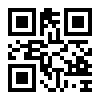 